Областное государственное бюджетное 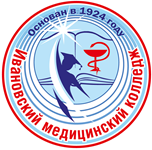 профессиональное образовательное учреждение«Ивановский медицинский колледж»РАБОЧАЯ ТЕТРАДЬдля проведения практических занятий со студентамимедицинского колледжаСпециальность 31.02.01. Лечебное делоПМ.02 Лечебная деятельностьМДК 02.01. Лечение пациентов терапевтического профиляЧасть 2. Лечение пациентов с заболеваниями пищеварительной, мочевыделительной, эндокринной системы, с заболеваниями крови и суставов                                                        Иваново, 2022 г.                                                                                      Составитель:                                                                                  преподаватель   Бурлакова А.А.                                                                                      Рассмотрено и утверждено                                                                                                                                                                                                          Советом по научно-исследовательской                                                           деятельности ОГБПОУ «ИМК»                                                                        протокол №__________от____________                                          Председатель Совета                                                    Директор ОГБПОУ «ИМК»                                                                        Кудрина Т.В._______________________ СОДЕРЖАНИЕПояснительная записка…………………………………………………………………….  4Тема № 1 Лечение пациентов с острыми и хроническими гастритами, ЯБ желудка и 12-перстной кишки……………………………………………..……………………………….6Тема № 2  Лечение пациентов с хроническим гепатитом, циррозом печени, хроническим холециститом, ЖКБ, ДЖВП…………………………………………………....….………15Тема № 3 Лечение пациентов с хроническим энтеритом, колитом, панкреатитом…………………………………………….………………………………….23Тема № 4  Лечение пациентов с острым и хроническим пиелонефритом, гломерулонефритом, МКБ, ХПН……………………………..……………………………31Тема № 5 Лечение пациентов с заболеваниями гипофиза, надпочечников, щитовидной железы…..…………………………………………………………………………………...43Тема № 6 Лечение пациентов с сахарным диабетом…………………………………………………………………………………….51Тема № 7 .. Лечение пациентов с заболеваниями кроветворных органов ….………….59Тема № 8 Лечение пациентов с заболеваниями суставов……..………………………………………………………………………………69Рекомендуемая литература……….……………………………………………………….76ПОЯСНИТЕЛЬНАЯ ЗАПИСКАРабочая тетрадь  «Лечение пациентов терапевтического профиля»  предназначена для студентов по специальности «Лечебное дело».Цель создания данной рабочей тетради: оказание помощи студентам в выполнении самостоятельной работы, в подготовке к практическим занятиям.Настоящее методическое пособие содержит работы, которые позволят студентам самостоятельно овладеть фундаментальными знаниями, профессиональными умениями и навыками деятельности по специальности, опытом творческой и исследовательской деятельности и направлены на формирование следующих компетенций:ОК 1. Понимать сущность и социальную значимость своей будущей профессии, проявлять к ней устойчивый интерес.ОК 2. Организовывать собственную деятельность, выбирать типовые методы и способы выполнения профессиональных задач, оценивать их эффективность и качество.ОК 3. Принимать решения в стандартных и нестандартных ситуациях и нести за них ответственность.ОК 4. Осуществлять поиск и использование информации, необходимой для эффективного выполнения возложенных на него профессиональных задач, а также для своего профессионального и личностного развития.ОК 5. Использовать информационно-коммуникационные технологии в профессиональной деятельности.ОК 6. Работать в коллективе и команде, эффективно общаться с коллегами, руководством, потребителями.ОК 7. Брать ответственность за работу членов команды (подчиненных), за результат выполнения заданий.ОК 8. Самостоятельно определять задачи профессионального и личностного развития, заниматься самообразованием, осознанно планировать и осуществлять повышение своей квалификации.ОК 9. Ориентироваться в условиях частой смены технологий в профессиональной деятельности.ОК 10. Бережно относиться к историческому наследию и культурным традициям народа, уважать социальные, культурные и религиозные различия.ОК 11. Быть готовым брать на себя нравственные обязательства по отношению к природе, обществу, человеку.ОК 12. Организовывать рабочее место с соблюдением требований охраны труда, производственной санитарии, инфекционной и противопожарной безопасности.ОК 13. Вести здоровый образ жизни, заниматься физической культурой и спортом для укрепления здоровья, достижения жизненных и профессиональных целей.ПК 2.1. Определять программу лечения пациентов различных возрастных групп.  ПК 2.2. Определять тактику ведения пациента.ПК 2.3. Выполнять лечебные вмешательства.ПК 2.4. Проводить контроль эффективности лечения.ПК 2.5. Осуществлять контроль состояния пациента.ПК 2.6. Организовывать специализированный сестринский уход за пациентом.ПК 2.7. Организовывать оказание психологической помощи пациенту и его окружению.ПК 2.8. Оформлять медицинскую документацию.  В результате изучения обязательной части учебного цикла обучающийся должен: знать:- принципы  лечения и ухода в терапии,  при осложнениях заболеваний;- фармакокинетику и фармакодинамику лекарственных препаратов;- показания и противопоказания к назначению лекарственных средств;- побочные действия, характер взаимодействия лекарственных препаратов из однородных и различных лекарственных групп; уметь:  - проводить дифференциальную диагностику заболеваний;- определять тактику ведения пациента;- назначать не медикаментозное и медикаментозное лечение;- определять показания и противопоказания к применению лекарственных средств;- применять лекарственные средства пациентам разных возрастных групп;- определять показания к госпитализации пациента и организовать транспортировку в лечебно-профилактическое учреждение;- проводить лечебно-диагностические манипуляции;- проводить контроль эффективности лечения;- осуществлять уход за пациентами при различных заболеваниях с учетом возрастаиметь практический опыт:- назначения лечения и определения тактики ведения пациента;- выполнения и оценки результатов лечебных мероприятий;- организации специализированного ухода за пациентами при различной патологии с учетом возраста;- оказания медицинских услуг в терапии.ТЕМА 1. ЛЕЧЕНИЕ ПАЦИЕНТОВ С ОСТРЫМИ И ХРОНИЧЕСКИМИ ГАСТРИТАМИ, ЯЗВЕННОЙ БОЛЕЗНЬЮ ЖЕЛУДКА И 12-ПЕРСТНОЙ КИШКИЗадание №1Дайте определения:Острый гастрит_________________________________________________________________________________________________________________________________________Хронический гастрит_____________________________________________________________________________________________________________________________________Гиперацидный гастрит___________________________________________________________________________________________________________________________________Гипоацидный гастрит____________________________________________________________________________________________________________________________________Анацидный гастрит______________________________________________________________________________________________________________________________________Перфорация язвы_________________________________________________________________________________________________________________________________________Пенетрация  язвы_________________________________________________________________________________________________________________________________________Задание №2Заполните таблицу «Лечение хронического гастрита с пониженной секрецией»Задание №3Каковы  особенности диетотерапии при гастрите с пониженной кислотностью желудочного сока? ____________________________________________________________________________________________________________________________________________________________________________________________________________________________________________________________________________________________________________________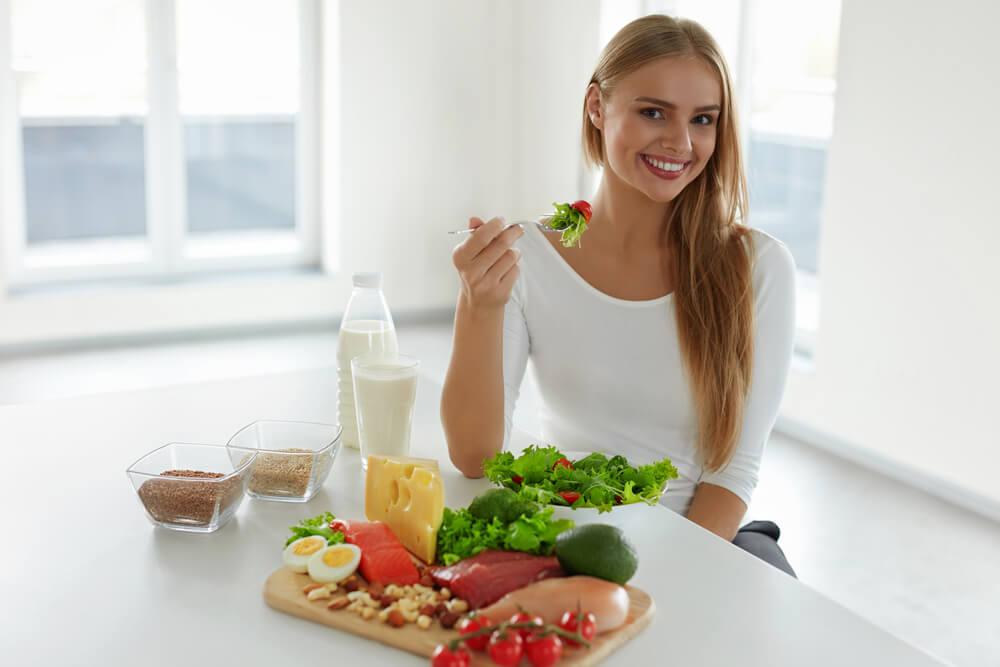 Каковы  особенности диетотерапии при гастрите с повышенной кислотностью желудочного сока? ____________________________________________________________________________________________________________________________________________________________________________________________________________________________________________________________________________________________________________________Задание №4Назовите препараты, которые оказывают тормозящее влияние на секрецию соляной кислоты_____________________________________________________________________________________________________________________________________________________________________________________________________________________________________________________________________________________________________________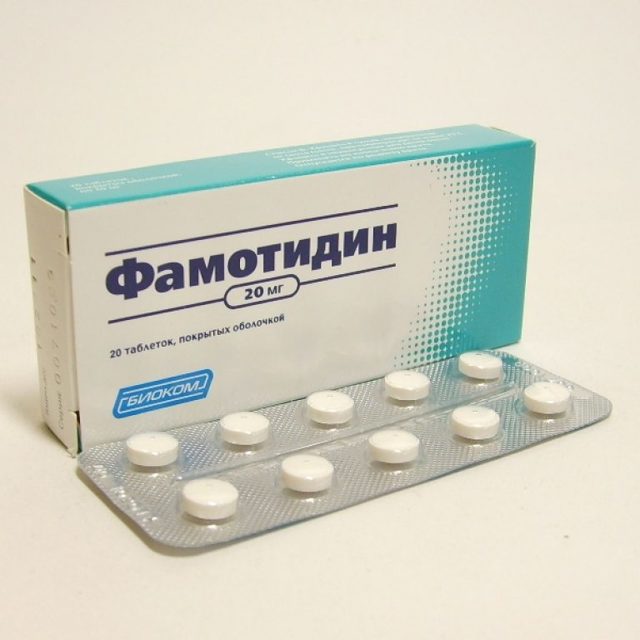 Задание №5Установите соответствие между группой препаратов и названием лекарств.__________________________________________________________________________________________________________________________________________________________Задание № 6В чем заключается лечение гастритов и язвенной болезни, ассоциированных с Helicobacter Pylori?_________________________________________________________________________________________________________________________________________________________________________________________________________________________________________________________________________________________________________________________________________________________________________________________________                                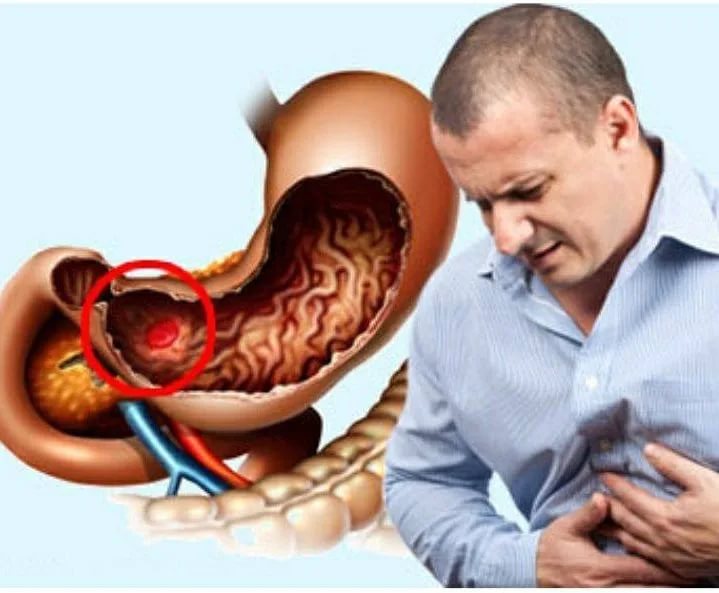 Задание №7Подробно расшифруйте, в чем заключаются:Первичная профилактика язвенной болезни -__________________________________________________________________________________________________________________________________________________________________________________________________________________________________________________________________________________________________Вторичная  профилактика язвенной болезни -___________________________________________________________________________________________________________________________________________________________________________________________________________________________________________________________________________________________________Задание №8Ответьте на вопросы тестового контроля.1.Диета при гастритах предусматривает:     А) питание   4-5 раз в сутки     Б) большие порции пищи    В) жареная пища     Г) питание 1-2 раза в сутки2.К антихеликобактерной терапии  относится:     А) метронидазол     Б) церукал    В) амброксол     Г) аспирин3.Укажите Н-2 блокатор:     А)омепразол     Б) фестал     В) фамотидин     Г) метронидазол4.Лечение острого гиперацидного гастрита  включает:          А) Н-2 блокаторы     Б) диетотерапия    В) блокаторы протонной помпы     Г) все перечисленное5.К ингибиторам протонной помпы относится:     А) фамотидин     Б) альмагель     В) омепразол     Г) ранитидин6. Лечение острого гипоацидного гастрита  включает:          А)желудочный сок     Б) диетотерапия    В) ацидин-пепсин     Г) все перечисленное  7.К немедикаментозному лечению гастритов относятся:     А) грязелечение     Б) гидротерапия     В) грелки     Г) все перечисленное8.Какое щажение желудка проводится при гастритах     А)  химическое     Б) механическое     В) термическое     Г) все перечисленное9.Препарат, нормализующий моторику желудка:     А) атенолол     Б) фестал     В) церукал     Г) метронидазол10. Желудочную секрецию стимулирует:     А) плантаглюцид     Б) циметидин     В)ранитидин     Г) фамотидинЗадание №9Решите ситуационные задачи.Задача №1 К фельдшеру обратилась женщина 21 года с жалобами на появление боли в эпигастральной области после еды, отрыжку кислым, изжогу. Режим питания не соблюдает. Боли беспокоят 2 года.Объективно: температура 36,60С. Состояние удовлетворительное. Кожа чистая. Язык обложен беловатым налетом. Живот при пальпации мягкий, отмечается слабая болезненность в эпигастральной области. Со стороны других органов патологии нет. Задания:1. Сформулируйте и обоснуйте предположительный диагноз._____________________________________________________________________________2. Перечислите необходимые дополнительные исследования._________________________________________________________________________________________________________________________________________________________3. Назовите возможные осложнения данного заболевания.__________________________________________________________________________________________________________________________________________________________             4.Определите Вашу тактику в отношении данного пациента, расскажите о принципах лечения, прогнозе и профилактике данного заболевания. _________________________________________________________________________________________________________________________________________________________________________________________________________________________________________________________________________________________________________________________________________________________________________________________________Задача № 2Больной И., 30 лет, обратился к фельдшеру с жалобами на чувство полноты и боли в эпигастральной области, возникающие вскоре после еды, частую отрыжку тухлым, отмечает похудание. Считает себя больным в течение 5 лет. Последние 2 дня ухудшение самочувствия связывает с погрешностью в диете (выпивал). Вредные привычки: курит, употребляет алкоголь.Объективно: общее состояние удовлетворительное, кожа бледная, подкожно-жировой слой выражен недостаточно. Со стороны сердечно-сосудистой системы и легких патологии нет. Язык обложен белым налетом. Живот вздут, при пальпации нерезкая болезненность в эпигастральной области. Печень и селезенка не пальпируются.Задания:1. Сформулируйте и обоснуйте предположительный диагноз.___________________________________________________________________________________________________________________________________________________2. Назовите необходимые дополнительные исследования _____________________________________________________________________________3. Назовите возможные осложнения данного заболевания__________________________________________________________________4. Определите Вашу тактику в отношении данного пациента, расскажите о принципах лечения  данного заболевания. ________________________________________________________________________________________________________________________________________________________________________________________________________________________________________________________________________________________________________________________________________________________________________________________________Задача № 3Больной А., 36 лет, обратился к фельдшеру с жалобами на острые боли в животе, возникающие через 30 мин. после приема пищи, рвоту на высоте боли, приносящую облегчение. Иногда больной сам вызывает рвоту после еды для уменьшения боли. Аппетит сохранен, но из-за появления болей после еды, больной ограничивает прием пищи. Болен несколько лет, ухудшение состояния отмечается в осенне-весенний период, обострения провоцируются эмоциональными перегрузками. Больной курит в течение 20 лет по 1 пачке сигарет в день.Объективно: общее состояние удовлетворительное. Кожные покровы и видимые слизистые оболочки бледные, подкожно-жировая клетчатка развита недостаточно. Легкие и сердце без патологии. Язык обложен беловатым налетом. При пальпации живота отмечается болезненность в эпигастральной области. Печень и селезенка не пальпируются. Задания:1. Сформулируйте и обоснуйте предположительный диагноз.  __________________________________________________________________________________________________________________________________________________________2. Назовите необходимые дополнительные исследования. __________________________________________________________________________________________________________________________________________________________3. Определите Вашу тактику в отношении данного пациента, расскажите о принципах лечения  данного заболевания. _________________________________________________________________________________________________________________________________________________________________________________________________________________________________________________________________________________________________________________________________________________________________________________________________Задача № 4Больной О., 20 лет, обратился к фельдшеру с жалобами на сильные боли в животе, возникающие через 3-4 часа после еды, натощак, нередко ночью, боли проходят после приема молока. Отмечается склонность к запорам, похудание. Аппетит сохранен. Больным считает себя в течение года. Из анамнеза выяснилось, что больной много курит, злоупотребляет алкоголем.Объективно: общее состояние удовлетворительное, кожные покровы бледные, подкожно-жировая клетчатка развита удовлетворительно. Со стороны легких и сердечно-сосудистой системы патологии нет. Язык обложен бело-желтым налетом. При пальпации живота отмечается резкая болезненность справа от средней линии выше пупка. Печень и селезенка не пальпируются.Задания:1. Сформулируйте и обоснуйте предположительный диагноз.  __________________________________________________________________________________________________________________________________________________________2. Назовите необходимые дополнительные исследования __________________________________________________________________________________________________________________________________________________________3. Назовите возможные осложнения данного заболевания.__________________________________________________________________________________________________________________________________________________________4. Определите Вашу тактику в отношении данного пациента, расскажите о принципах лечения, прогнозе и профилактике данного заболевания. _________________________________________________________________________________________________________________________________________________________________________________________________________________________________________________________________________________________________________________________________________________________________________________________________Задание №10Выпишите рецепты  препаратов. К какой группе относится каждый препарат? Ранитидин____________________________________________________________________________________________________________________________________________Омепразол____________________________________________________________________________________________________________________________________________ Кларитромицин_________________________________________________________________________________________________________________________________________ Метронидазол___________________________________________________________________________________________________________________________________________Фосфалюгель____________________________________________________________________________________________________________________________________________Но-шпа_________________________________________________________________________________________________________________________________________________Церукал_________________________________________________________________________________________________________________________________________________ 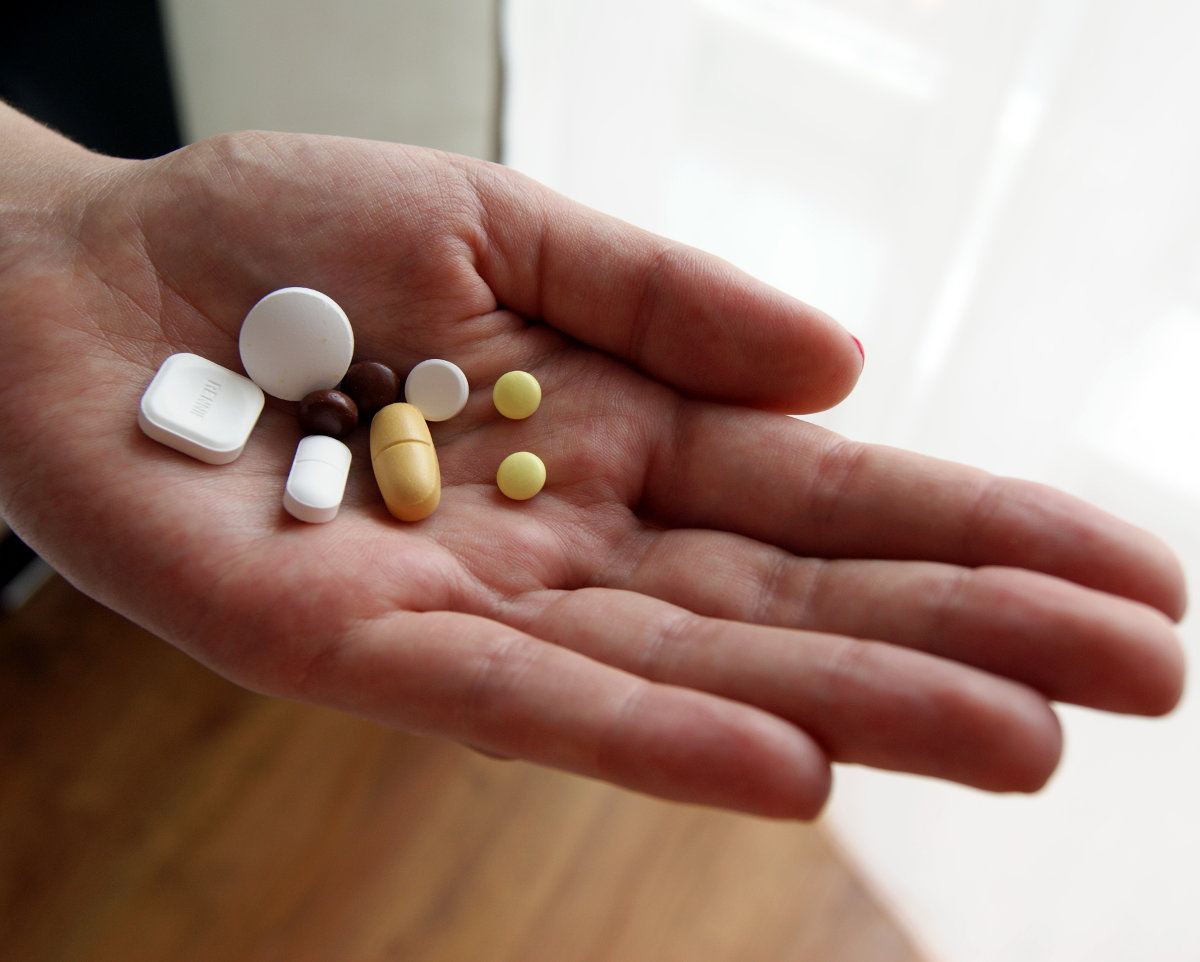 Тема 2. Лечение пациентов с хроническим гепатитом, циррозом печени, хроническим холециститом, ЖКБ, ДЖВПЗадание №1Дайте определение:Хронический гепатит______________________________________________________________________________________________________________________________________Цирроз печени____________________________________________________________________________________________________________________________________________Хронический холецистит___________________________________________________________________________________________________________________________________Желчно каменная болезнь__________________________________________________________________________________________________________________________________ДЖВП____________________________________________________________________________________________________________________________________________________Задание №2Заполните таблицу «Лечение хронического активного гепатита».Задание №3Какие глюкокортикостероидные препараты Вы знаете? Какие осложнения возможны при их длительном применении?_________________________________________________________________________________________________________________________________________________________________________________________________________________________________________________________________________________________________________________________________________________________________________________________________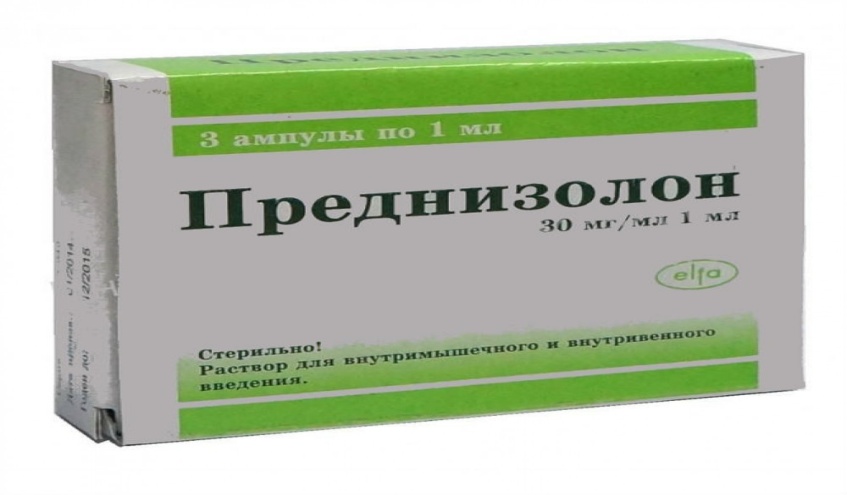 Задание №4Заполните таблицу «Лечение цирроза печени »Задание № 5Какие препараты относятся к гепатопротекторам?_________________________________________________________________________________________________________________________________________________________________________________________________________________________________________________________________________________________________________________________________________________________________________________________________Задание № 6Назовите основные принципы лечебного питания при заболеваниях печени._________________________________________________________________________________________________________________________________________________________________________________________________________________________________________________________________________________________________________________________________________________________________________________________________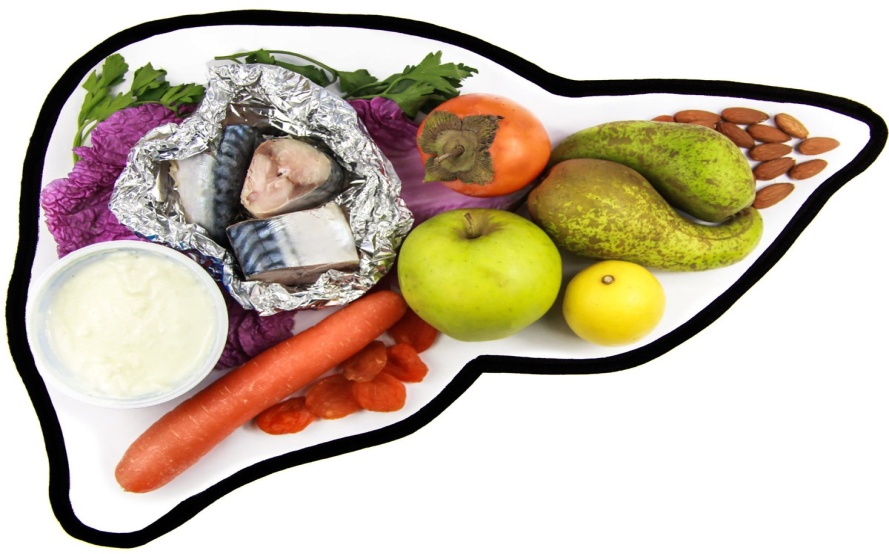 Задание № 6Перечислите лечебно-профилактические мероприятия при ЖКБ._________________________________________________________________________________________________________________________________________________________________________________________________________________________________________________________________________________________________________________________________________________________________________________________________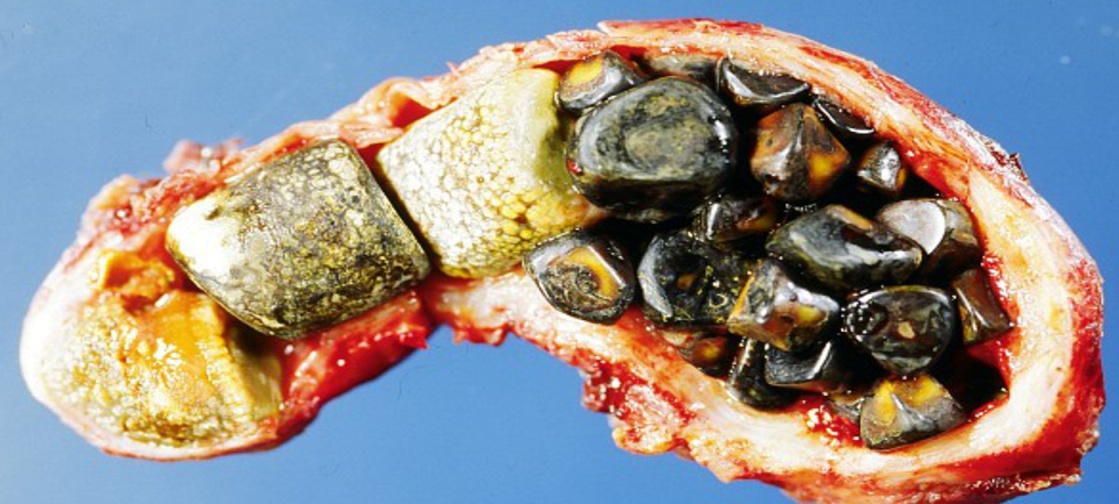 Какими препаратами купируется приступ желчной колики?____________________________________________________________________________________________________________________________________________________________________________________________________________________________________________________________________________________________________________________Задание № 7Ответьте на вопросы тестового контроля.1.Диета при болезнях печени и желчного пузыря  предусматривает:     А) питание   4-5 раз в сутки     Б) большие порции пищи    В) жареная пища     Г) питание 1-2 раза в сутки2.К  терапии хронического гепатита   относится:     А) преднизолон     Б) пенициламин    В) левамизол     Г) все перечисленное3.Укажите препарат для лечения некалькулезного холецистита:     А)фламин     Б) кризанол     В) метотрексат     Г) миелосан4.К гепатопротекторам относится:          А) легалон     Б) берберин    В) фурагин     Г) все перечисленное5.При ДЖВП применяют:     А) мебеверин     Б) одестон     В) но-шпа     Г) все перечисленное6. Усиливают выделение желчи в кишечник:          А)холосас     Б) аллохол    В) холензим     Г) все перечисленное  7.К немедикаментозному лечению болезней желчного относятся:     А) грязелечение     Б) гидротерапия     В) тюбажи     Г) все перечисленное8.При ЖКБ исключаются     А)  жирные сорта мяса     Б) редька     В) щавель     Г) все перечисленное9.Для купирования приступа желчной колики используют:     А) дюспаталин     Б) платифиллин     В) бускопан     Г) все перечисленное10. Нормализует моторику ЖКТ:     А) тавегил     Б) церукал     В)циннаризин     Г) гентамицинЗадание №8Решите ситуационные задачи.Задача №1Больной Г., 42 лет, обратился к фельдшеру с жалобами на общую слабость, недомогание, быструю утомляемость, снижение аппетита, чувство тяжести в правом подреберье, тошноту. 10 лет назад перенес острый вирусный гепатит. Ухудшение началось 2 недели назад.Объективно: температура 37,30С. Общее состояние удовлетворительное. Кожные покровы чистые, физиологической окраски. Склеры, мягкое небо чистые, с желтушным оттенком. Дыхание везикулярное. Тоны сердца ритмичные, ясные, ЧСС 82 в минуту, АД 120/80 мм рт.ст. Язык обложен желтоватым налетом. Живот мягкий, умеренно болезненный в правом подреберье. Печень выступает из-под края реберной дуги по среднеключичной линии на , умеренно болезненная, эластичная. Селезенка не пальпируется.Задания:1. Сформулируйте и обоснуйте предположительный диагноз.  __________________________________________________________________________________________________________________________________________________________2. Назначьте лечение______________________________________________________________________________________________________________________________________________________________________________________________________________________________________________________________________________________________________________Задача №2Больной Б., 58 лет, обратился к фельдшеру с жалобами на общую слабость, недомогание, тошноту, чувство тяжести в правом подреберье, метеоризм, кожный зуд, ноющие боли в правом подреберье, усиливающиеся после приема жирной пищи и физической нагрузки, носовые кровотечения. Из анамнеза выяснилось, что больной много лет употреблял спиртные напитки в большом количестве.Объективно: температура 36,90С. Общее состояние средней тяжести. Кожные покровы и  желтоватого цвета, видны следы расчесов на коже, в правом носовом ходе есть корочки коричневого цвета. Губы яркие, блестящие, язык гладкий, влажный. Ладони гиперемированы. На коже груди есть 2 сосудистые звездочки, на коже живота вокруг пупка расширенные и извитые подкожные вены.Отмечается отсутствие оволосения в подмышечных впадинах, увеличение молочных желез. Дыхание ослаблено. Тоны сердца ритмичные, приглушены. ЧСС 92 в мин., АД 140/90 мм рт. ст. Живот увеличен в размерах, при пальпации слабоболезненный в правом подреберье. Печень на  выступает из-под края реберной дуги по среднеключичной линии, слабоболезненная, плотная, поверхность неровная. Селезенка выступает из-под края реберной дуги на Задания:1. Сформулируйте и обоснуйте предположительный диагноз.  __________________________________________________________________________________________________________________________________________________________2. Назовите возможные осложнения данного заболевания.__________________________________________________________________________________________________________________________________________________________3. Определите Вашу тактику в отношении данного пациента, расскажите о принципах лечения  заболевания. ____________________________________________________________________________________________________________________________________________________________________________________________________________________________________________________________________________________________________________________Задача №3Больная В., 35 лет, обратилась к фельдшеру с жалобами на тупые, ноющие боли в области правого подреберья, которые обычно возникают через 1-3 часа после приема обильной, особенно жирной пищи и жареных блюд, ощущение горечи во рту, отрыжку воздухом, тошноту, вздутие живота, неустойчивый стул. Больна несколько лет. Объективно: температура 37,20С. Кожные покровы и видимые слизистые оболочки чистые. Подкожно-жировая клетчатка развита чрезмерно. Легкие и сердце без патологии. Язык обложен желтовато-коричневым налетом. Живот мягкий, при пальпации умеренно болезненный в правом подреберье. Печень и селезенка не пальпируются.Задания:1. Сформулируйте и обоснуйте предположительный диагноз.  __________________________________________________________________________________________________________________________________________________________2. Назовите дополнительные методы исследования.__________________________________________________________________________________________________________________________________________________________3. Расскажите о принципах лечения  заболевания. _________________________________________________________________________________________________________________________________________________________________________________________________________________________________________________________________________________________________________________________________________________________________________________________________Задача №4Фельдшера вызвали на дом к больной 66 лет, которая жалуется на острые боли в правом подреберье с иррадиацией в правую лопатку, правое плечо, чувство тяжести в подложечной области, тошноту, рвоту. Заболела ночью, внезапно. Накануне вечером поела жареного гуся. Подобные боли впервые.Объективно: температура 37,60С. Общее состояние средней тяжести. Больная мечется, стонет. Легкая желтушность склер. Подкожно-жировая клетчатка развита избыточно. Со стороны сердечно-сосудистой системы и легких патологии нет. Язык обложен белым налетом. Живот вздут. При пальпации резкая болезненность и напряжение мышц в правом подреберье. Отмечается болезненность при поколачивании по правой реберной дуге.Задания:1. Сформулируйте и обоснуйте предположительный диагноз.  __________________________________________________________________________________________________________________________________________________________2. Расскажите о принципах лечения  заболевания. _______________________________________________________________________________________________________________________________________________________________________________________________________________________________________Задание №9Выпишите рецепты  препаратов. К какой группе относится каждый препарат? Атропина сульфат______________________________________________________________________________________________________________________________________Доксициклин____________________________________________________________________________________________________________________________________________ Аллохол________________________________________________________________________________________________________________________________________________ Азатиоприн_____________________________________________________________________________________________________________________________________________Карсил__________________________________________________________________________________________________________________________________________________ТЕМА 3. ЛЕЧЕНИЕ ПАЦИЕНТОВ С ХРОНИЧЕСКИМ ЭНТЕРИТОМ, КОЛИТОМ, ПАНКРЕАТИТОМЗадание №1. Дайте определения:Хронический энтерит____________________________________________________________________________________________________________________________________Хронический неязвенный  колит__________________________________________________________________________________________________________________________Неспецифический язвенный колит________________________________________________________________________________________________________________________Синдром раздраженного кишечгика_______________________________________________________________________________________________________________________Хронический панкреатит_________________________________________________________________________________________________________________________________Диспептический синдром__________________________________________________________________________________________________________________________________Дисбактериоз_____________________________________________________________________________________________________________________________________________ Задание №2Заполните таблицу «Медикаментозное лечение хронического энтерита»Задание №3Расскажите о лечебном питании при хроническом энтерите.________________________________________________________________________________________________________________________________________________________________________________________________________________________________________________________________________________________________________________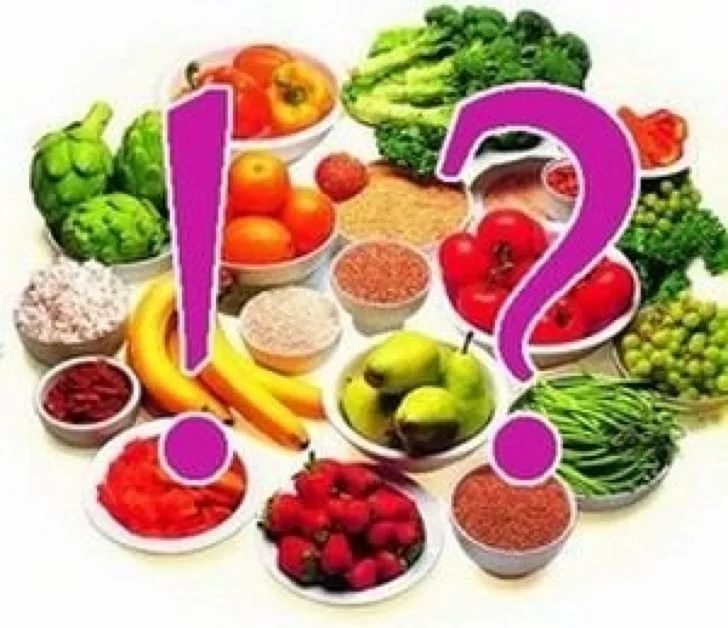 Какие продукты категорически запрещены?__________________________________________________________________________________________________________________________________________________Задание №4Перечислите препараты для восстановления нормальной микрофлоры кишечника____________________________________________________________________________________________________________________________________________________________________________________________________________________________________________________________________________________________________Задание №5Установите соответствие препаратов группе лекарственных  средств (стрелками).Препараты                                                         Название группыЛоперамид	                           Слабительные ЭнтеродезПолифепанБисакодил                                                         АдсорбирующиеРегулакс                                                                             БеласорбЭрсефурил                                                         АнтидиарейныеМукофальк                                                        Задание №6Опишите особенности диетотерапии при хроническом панкреатите.______________________________________________________________________________________________________________________________________________________________________________________________________________________________________________________________________________________________________________________________________________________________________________________________________________________________________________________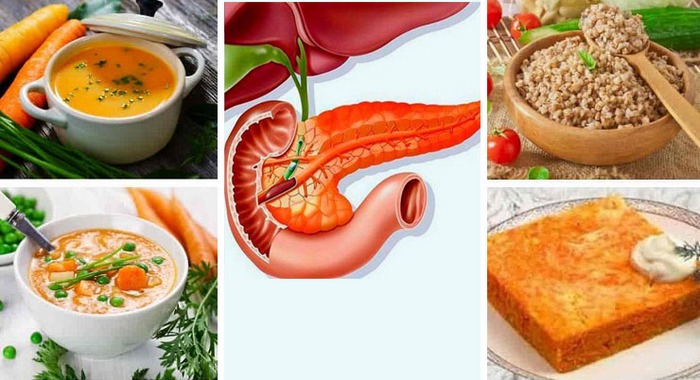 Задание №7Заполните таблицу «Медикаментозное лечение хронического панкреатита»Задание №8Ответьте на вопросы тестового контроля.1.Диета при панкреатите  предусматривает :     А) исключение жареной и жирной пищи     Б) отказ от алкоголя    В) при тяжелом обострении – голод 1-3 дня     Г) питание 1-2 раза в сутки2.В лечении панкреатита используют:     А) ферментные препараты     Б) антибиотики    В) желчегонные средства     Г) анальгетики3.Укажите Н-2 блокатор:     А)омепразол     Б) ампиокс     В) фамотидин     Г) метронидазол4.  Препарат, блокирующий синтез ферментов поджелудочной железы:          А) ацидин-пепсин     Б) гентамицин    В) фестал     Г) контрикал5.К ферментным препаратам относится:     А) фамотидин     Б) мезим-форте     В омез     Г) ранитидин6. Для уменьшения отека поджелудочной железы применяют:          А) дротаверин     Б) фуросемид    В) блокаторы протонной помпы     Г) гентамицин  7.При наличии стеатореи показан прием препаратов:     А) креон      Б) жирорастворимые витамины     В) фестал     Г) все перечисленное8. При тяжелом болевом синдроме используют:     А)  трамал     Б) атенолол     В) метилурацил     Г) нифедипин9.Препараты, нормализующие моторику ЖКТ:     А) атенолол     Б) метилурацил     В) церукал     Г) метронидазол10. Для снятия спазма сфинктера Одди применяют:     А) плантаглюцид     Б) дротаверин     В)ранитидин     Г) мерказолилЗадание №9Решите ситуационные задачи.Задача №1 К фельдшеру обратилась женщина, 27 лет, с жалобами на тупые, распирающие боли вокруг пупка, возникающие через 3-4 часа после еды, вздутие живота, сильное урчание в животе, обильный жидкий стул 2-3 раза в день, слабость, быструю утомляемость, похудание. Отмечается непереносимость молока. Эти симптомы беспокоят в течение 2-х лет, ухудшение состояния провоцируется приемом острой пищи.Объективно: температура 36,90С. Состояние удовлетворительное. Кожа и видимые слизистые оболочки чистые, бледные, сухие. В углах рта определяются “заеды”. Подкожно-жировой слой развит недостаточно. Со стороны легких и сердца патологии нет. Язык влажный, обложен беловатым налетом. Живот мягкий, умеренно болезненный в околопупочной области.Задания:1. Сформулируйте и обоснуйте предположительный диагноз._____________________________________________________________________________2. Перечислите необходимые дополнительные исследования._________________________________________________________________________________________________________________________________________________________3. Назовите возможные осложнения данного заболевания.__________________________________________________________________________________________________________________________________________________________             4.Определите Вашу тактику в отношении данного пациента, расскажите о принципах лечения, прогнозе и профилактике данного заболевания. _________________________________________________________________________________________________________________________________________________________________________________________________________________________________________________________________________________________________________________________________________________________________________________________________Задача №2К фельдшеру обратился мужчина 42 лет с жалобами на боли внизу живота и в левой половине, чередование поносов (стул в небольшом количестве, жидкий) и запоров, болезненные позывы к дефекации, вздутие живота. Беспокоит слабость, повышенная утомляемость. Болен в течение нескольких лет.Объективно: температура тела 37,10С. Состояние удовлетворительное. Кожа чистая. Подкожно-жировая клетчатка развита недостаточно. Со стороны легких и сердца изменений нет. Язык влажный, обложен беловатым налетом. Живот мягкий, умеренно болезненный по ходу толстого кишечника.Задания:1. Сформулируйте и обоснуйте предположительный диагноз._____________________________________________________________________________2. Назовите возможные осложнения данного заболевания.__________________________________________________________________________________________________________________________________________________________             3.Определите Вашу тактику в отношении данного пациента, расскажите о принципах лечения, прогнозе и профилактике данного заболевания. ____________________________________________________________________________________________________________________________________________________________________________________________________________________________________________________________________________________________________________________Задача №3К фельдшеру обратилась женщина, 43 лет, с жалобами на продолжительные ноющие боли слева от пупка, иррадирующие в спину, под левую лопатку, которые возникают после употребления жирных блюд. Отмечает снижение аппетита, тошноту, чувство тяжести после еды в эпигастральной области. Эти симптомы беспокоят в течение 4-х месяцев. Много лет страдает хроническим холециститом.Объективно: температура 37,20С. Состояние удовлетворительное. Кожа чистая, сухая, с желтушным оттенком. Подкожно-жировая клетчатка развита избыточно. Легкие и сердце без патологии. Язык обложен беловатым налетом. Живот мягкий, умеренно болезненный в верхней половине и в левом подреберье.Задания:1. Сформулируйте и обоснуйте предположительный диагноз._____________________________________________________________________________2. Перечислите необходимые дополнительные исследования._________________________________________________________________________________________________________________________________________________________3. Назовите возможные осложнения данного заболевания.__________________________________________________________________________________________________________________________________________________________             4.Определите Вашу тактику в отношении данного пациента, расскажите о принципах лечения, прогнозе и профилактике данного заболевания. _________________________________________________________________________________________________________________________________________________________________________________________________________________________________________________________________________________________________________________________________________________________________________________________________Задание №9Выпишите рецепты  препаратов. К какой группе относится каждый препарат? Фуразолидон___________________________________________________________________________________________________________________________________________Бисакодил______________________________________________________________________________________________________________________________________________ Бисептол________________________________________________________________________________________________________________________________________________ Гастроцепин __________________________________________________________________________________________________________________________________________Панкреатин___________________________________________________________________________________________________________________________________________Дигестал______________________________________________________________________________________________________________________________________________Линкомицин____________________________________________________________________________________________________________________________________________Левомицетин_____________________________________________________________________________________________________________________________________________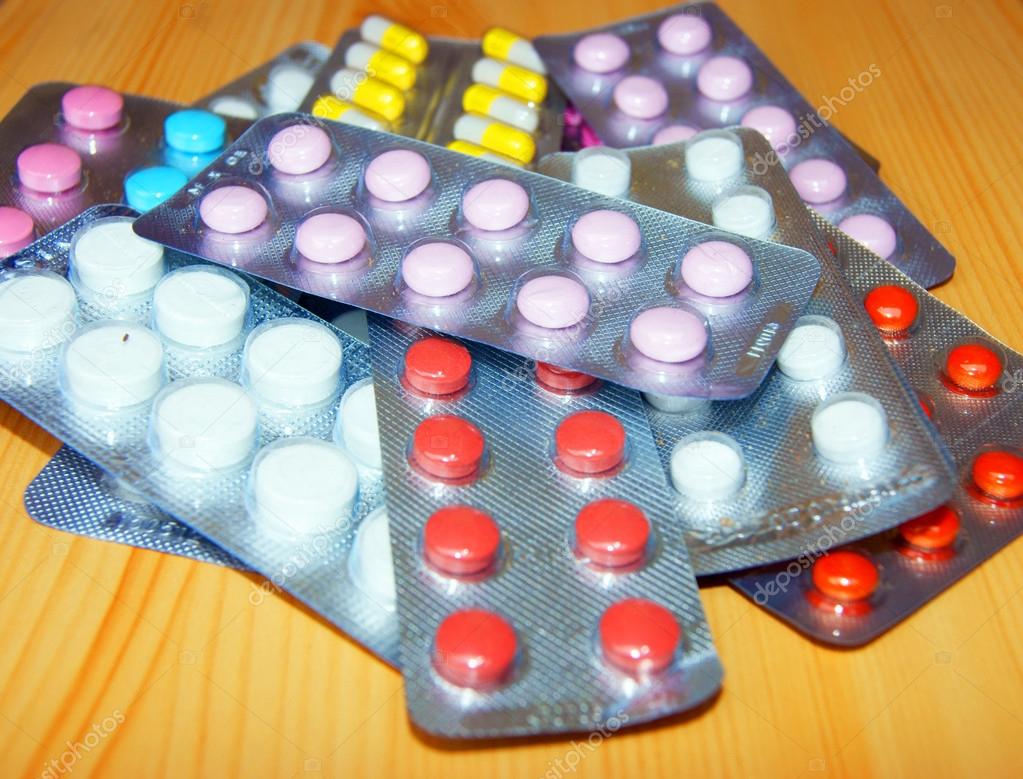 ТЕМА 4. ЛЕЧЕНИЕ ПАЦИЕНТОВ С  ОСТРЫМ И ХРОНИЧЕСКИМ ПИЕЛОНЕФРИТОМ, ГЛОМЕРУЛОНЕФРИТОМ, МОЧЕКАМЕННОЙ БОЛЕЗНЬЮ, ХПНЗадания к темеЗадание №1Дайте определения:Пиелонефрит___________________________________________________________________________________________________________________________________________Гломерулонефрит________________________________________________________________________________________________________________________________________ХПН________________________________________________________________________      _____________________________________________________________________________МКБ_____________________________________________________________________________________________________________________________________________________Цистит___________________________________________________________________________________________________________________________________________Задание №2Заполните таблицу «Медикаментозное лечение пиелонефрита»Задание №3Дайте характеристику фитотерапии при заболеваниях почек:____________________________________________________________________________________________________________________________________________________________________________________________________________________________________________________________________________________________________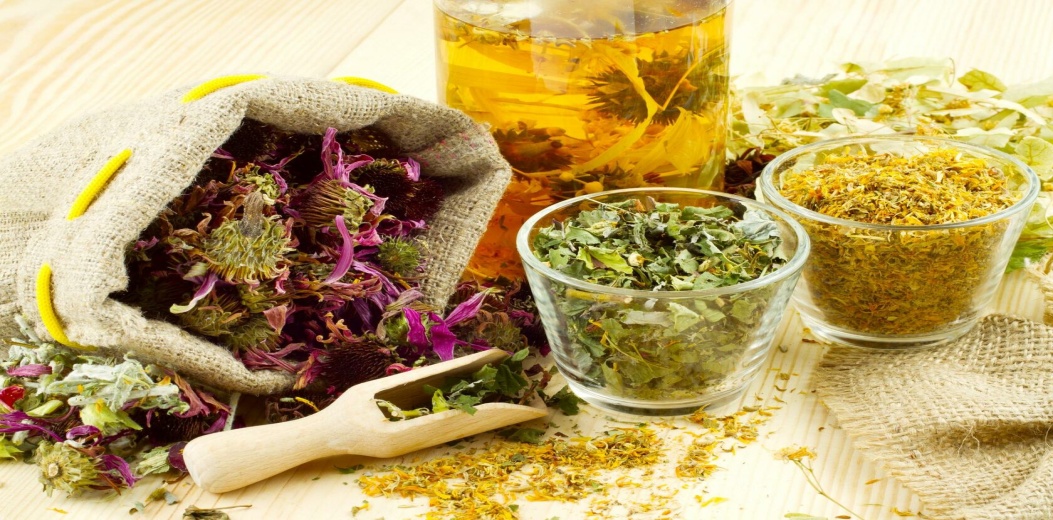 Задание №4Назовите особенности диетотерапии при заболеваниях почек____________________________________________________________________________________________________________________________________________________________________________________________________________________________________________________________________________________________________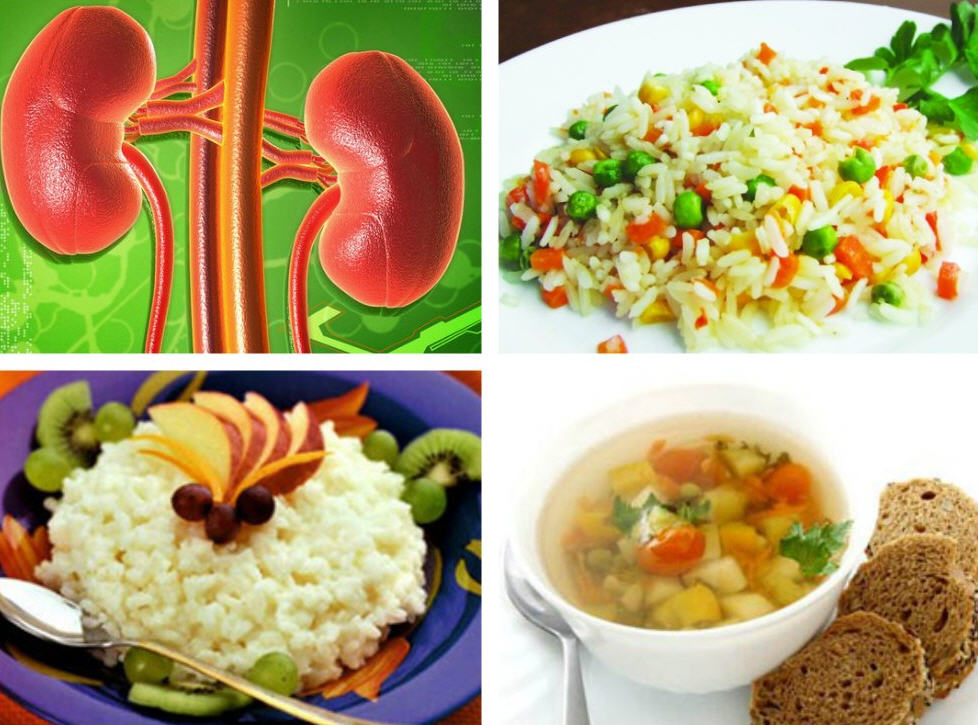 Задание №5Заполните таблицу «Медикаментозное лечение гломерулонефрита»Задание №6В чем заключается лечение ХПН? Какие групы препаратов используются?______________________________________________________________________________________________________________________________________________________________________________________________________________________________________________________________________________________________________________________________________________________________________________________________________________________________________________________________________________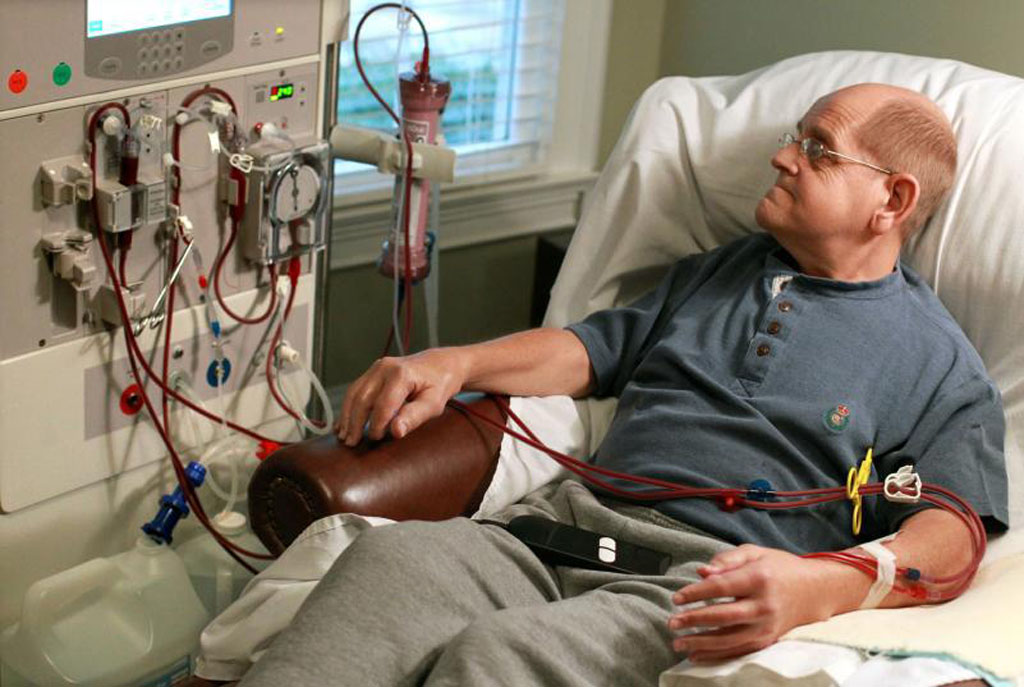 Задание №7Ответьте на вопросы тестового контроляТест 1 «Лечение пиелонефрита, МКБ»1.Лечебное питание при пиелонефрите  направлено на:     А) уменьшение воспалительного  процесса     Б) максимальное щажение почек    В) коррекцию метаболических нарушений     Г) все перечисленное	2.Основная группа препаратов в лечении пиелонефрита:     А) гипотензивные     Б) антигистаминные    В) антибиотики     Г) витамины3. К антибиотикам относится препарат:     А)трихопол     Б) амброксол     В) гентамицин     Г)аспирин4.  К производным оксихинолина  относится:          А) нитросорбид     Б) нитроглицерин    В) нитроксолин     Г) нитронг5.Фитотерапия при лечении пиелонефрита:     А) солодка     Б) клюква     В ) мята     Г) все перечисленное6. К осложнению  антибиотикотерапии относится:          А) аллергические реакции     Б) повышение АД    В) гипергликемия     Г) гипогликемия  7.Диетотерапия при пиелонефрите:     А) клюквенный морс     Б) исключение крепкого кофе     В) исключение острых блюд      Г) все перечисленное8. К нитрофуранам  относится:     А)  фурадонин     Б) фуросемид     В) фарингосепт     Г) феррум лек9.Противорецидивная  терапия при пиелонефрите включает:     А) 5-нок     Б) фурагин     В) невиграмон     Г) все перечисленное10. В лечении МКБ используют:     А) ударно-волновую литотрипсию     Б) травяные сборы     В)хирургическое лечение     Г) все перечисленноеТест 2 «Лечение хронического  гломерулонефрита».1.Лечебное питание при гломерулонефрите  направлено на:     А) уменьшение воспалительно-аллергического процесса     Б) максимальное щажение почек    В) коррекцию метаболических нарушений     Г) все перечисленное	2.При гипертонической форме гломерулонефрита рекомендуется все, кроме:     А) исключение солений, маринадов     Б) безсолевая диета    В) желчегонные продукты     Г) обогащение диеты калием3. При нефротической форме гломерулонефрита рекомендуется:     А)ограничение мясных наваров     Б) соль до 2-4 граммов в сутки     В) ограничение жареного     Г) все перечисленное4.  При гломерулонефрите противопоказано все, кроме:          А) работа в ночное время     Б) витаминотерапия    В) работа в горячих цехах     Г) тяжелый физический труд5.При обострении латентной формы гломерулонефрита показаны:     А) антибиотики     Б) аминохинолиновые препараты     В ) НПВС     Г) все перечисленное6. При нефротической форме гломерулонефрита применяют:          А) антибиотики     Б) кортикостероиды    В) симптоматическая терапия     Г) все перечисленное  7.Схема Ланге предусматривает:     А) введение эуфиллина     Б) введение амоксициллина     В) введение 60 мг преднизолона 3-4 недели      Г) введение 20 мг преднизолона 1-2 недели8. К цитостатикам относятся:     А)  трамал     Б) меркаптопурин     В) метилурацил     Г) церукал9.Симптоматическая терапия при нефротической форме гломерулонефрита включает:     А) атенолол     Б) фуросемид     В) церукал     Г) метронидазол10. При гломерулонефрите показано климатолечение:     А) Ашхабад     Б) Байрам-Али     В)Бухара     Г) все перечисленноеТест 3 «Лечение хронической почечной недостаточности».1.Особенности диеты при ХПН:     А) ограничение белка     Б) максимальное щажение почек    В) коррекцию метаболических нарушений     Г) все перечисленное	2.При ХПН  рекомендуется:     А) исключение солений, маринадов     Б) в большинстве случаев- бессолевая диета    В) достаточное количество витаминов     Г) все перечисленное3. При наличии отеков и АГ у пациентов с ХПН  рекомендуется:     А)ограничение жидкости и соли     Б) повышенное количество жидкости     В) повышенное количество соли     Г) все перечисленное4.  При ХПН противопоказано все, кроме:          А) работа в ночное время     Б) полноценный сон    В) работа в горячих цехах     Г) тяжелый физический труд5.Для ХПН характерно:     А) увеличение фосфатов в крови     Б) уменьшение фосфатов в крови     В ) увеличение кальция в крови     Г) все перечисленное6. При лечении ХПН  применяют:          А) антибиотики в сниженных дозах     Б) гиполипидемические средства    В) петлевые диуретики     Г) все перечисленное  7.Лечение АГ при ХПН  предусматривает:     А) бэтта-блокаторы     Б) антагонисты кальция     В) диуретики     Г) все перечисленное8. Основной метод лечения ХПН:     А) обезболивающие     Б) антигистаминные     В) гемодиализ     Г) все перечисленное9.Лечение ХПН включает:     А) перитонеальный диализ     Б) гемодиализ     В) пересадка почки     Г) все перечисленное10. К нефротоксичным препаратам относится:     А) атенолол     Б) нитроксолин     В)аминогликозиды     Г) фурадонинЗадание №8Решите ситуационные задачи.Задача 1.Больной Н., 18 лет, обратился к фельдшеру с жалобами на отеки на лице, нижних конечностях, головную боль, ноющие боли в пояснице, общую слабость, появление мутной розовой мочи. Больным считает себя в течение 3-х дней. Перенесенные заболевания: грипп, 2 недели назад была ангина.Объективно: температура 37,70С. Общее состояние средней тяжести. Лицо отечное, отеки на стопах и голенях. Кожа бледная. Дыхание везикулярное. Тоны сердца ритмичные, приглушены, акцент 2-го тона на аорте. Пульс 84 в мин., ритмичный, напряженный. АД 165/100 мм рт.ст. Язык чистый. Живот мягкий, безболезненный. Симптом Пастернацкого слабоположительный с обеих сторон.Задания:1. Сформулируйте и обоснуйте предположительный диагноз.  __________________________________________________________________________________________________________________________________________________________2. Назовите необходимые дополнительные исследования. __________________________________________________________________________________________________________________________________________________________3. Определите Вашу тактику в отношении данного пациента, расскажите о принципах лечения  данного заболевания. _________________________________________________________________________________________________________________________________________________________________________________________________________________________________________________________________________________________________________________________________________________________________________________________________Задача 2.Больной В., 26 лет, обратился к фельдшеру с жалобами на резкую слабость, одышку, головную боль, тошноту, отеки на лице. В 15-летнем возрасте перенес острый гломерулонефрит. После этого оставались головные боли, слабость, изменения в моче. Ухудшение состояния связывает с переохлаждением.Объективно: температура: 37,2ºС. Общее состояние средней тяжести. Кожа сухая, бледная, одутловатость лица, отеки на ногах. Левая граница относительной сердечной тупости определяется по левой средне-ключичной линии. Тоны сердца ритмичные, приглушены. ЧСС 78 в мин., АД 180/100 мм рт.ст. Язык влажный, обложен беловатым налетом. Живот мягкий, безболезненный. Задания:1. Сформулируйте и обоснуйте предположительный диагноз.  __________________________________________________________________________________________________________________________________________________________2. Назовите возможные осложнения. _____________________________________________________________________________3. Определите Вашу тактику в отношении данного пациента, расскажите о принципах лечения  данного заболевания. ____________________________________________________________________________________________________________________________________________________________________________________________________________________________________________________________________________________________________________________Задача 3.Больная Н., 32-х лет, обратилась к фельдшеру с жалобами на потрясающий озноб, повышение температуры, ноющие боли в пояснице справа, частое болезненное мочеиспускание. Свое заболевание связывает с переохлаждением. В анамнезе - частые циститы.Объективно: температура 380С. Общее состояние средней тяжести. Кожа чистая. Дыхание везикулярное. Тоны сердца приглушенные, ритмичные, ЧСС 92 в мин., АД 120/80 мм рт.ст. Язык чистый. Живот мягкий, отмечается болезненность по наружному краю прямой мышцы живота справа на уровне реберной дуги, пупка и паховой складки. Симптом Пастернацкого положительный справа.Задания:1. Сформулируйте и обоснуйте предположительный диагноз.  __________________________________________________________________________________________________________________________________________________________2. Назовите необходимые дополнительные исследования. __________________________________________________________________________________________________________________________________________________________3. Определите Вашу тактику в отношении данного пациента, расскажите о принципах лечения  данного заболевания. _________________________________________________________________________________________________________________________________________________________________________________________________________________________________________________________________________________________________________________________________________________________________________________________________Задача 4.Фельдшер вызван на дом к больной Н., 42 лет. Жалобы на постоянную головную боль, отсутствие аппетита, постоянную тошноту, периодическую рвоту, понос, общую резкую слабость. Впервые заболела 8 лет назад, получала стационарное лечение, лежала в больнице в связи с обострениями. Во время обострения, со слов больной, были отеки на лице, на ногах, повышалось АД. Были изменения в моче, но какие - больная не помнит. Хуже стало 10 дней назад. Усилились головные боли, появилась тошнота, рвота, понос. Объективно: температура 37,30С. Общее состояние тяжелое, лицо одутловатое. Резкое похудание, кожа бледная, с пергаментным оттенком, сухая, изо рта запах аммиака. Дыхание ослабленное, в нижних отделах определяются единичные влажные хрипы. ЧДД 24 в мин. Левая граница относительной сердечной тупости на  кнаружи от среднеключичной линии. Тоны сердца глухие, акцент 2-го тона на аорте. Пульс 76 в мин., ритмичный, напряженный. АД 170/100 мм рт.ст. Язык обложен белым налетом. Живот мягкий, болезненность при пальпации в эпигастральной области.Задания:1. Сформулируйте и обоснуйте предположительный диагноз.  __________________________________________________________________________________________________________________________________________________________2. Назначьте лечеие____________________________________________________________________________________________________________________________________________________________________________________________________________________________________________________________________________________________________________________________________________________________________________________________Задание №9.Выпишите рецепты  препаратов. К какой группе относится каждый препарат? Невиграмон___________________________________________________________________________________________________________________________________________Фурагин______________________________________________________________________________________________________________________________________________ Ампициллин__________________________________________________________________________________________________________________________________________ Нитроксолин __________________________________________________________________________________________________________________________________________Цефалексин___________________________________________________________________________________________________________________________________________ТЕМА 5. ЛЕЧЕНИЕ ПАЦИЕНТОВ С ЗАБОЛЕВАНИЯМИ ГИПОФИЗА, НАДПОЧЕЧНИКОВ, ЩИТОВИДНОЙ ЖЕЛЕЗЫЗадания к темеЗадание №1Дайте определения:Акромегалия_____________________________________________________________________________________________________________________________________________Гигантизм_______________________________________________________________________________________________________________________________________________Карликовый нанизм_______________________________________________________________________________________________________________________________________Болезнь Иценко-Кушинга__________________________________________________________________________________________________________________________________Диффузный токсический зоб________________________________________________________________________________________________________________________________Гипотиреоз_______________________________________________________________________________________________________________________________________________Эндемический зоб________________________________________________________________________________________________________________________________________Задание №2Заполните таблицу «Медикаментозное лечение гипотиреоза»Задание №3Что Вы знаете о лечении акромегалии?___________________________________________________________________________________________________________________________________________________________________________________________________________________________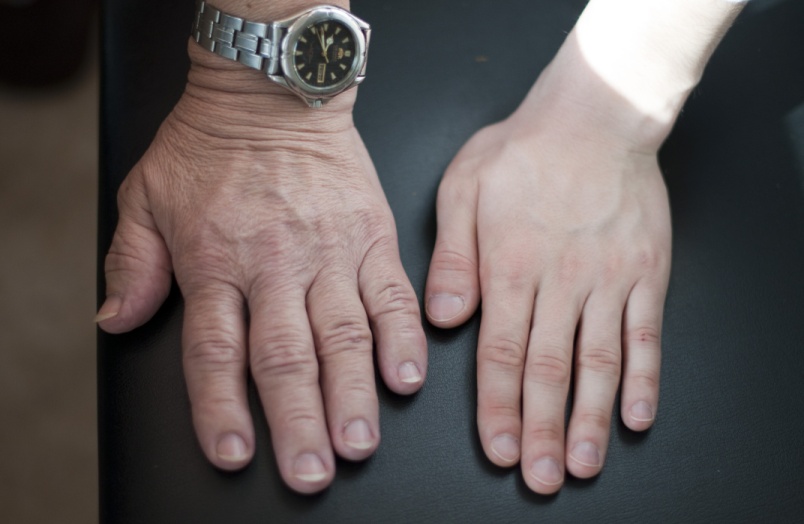 Задание №4Каково лечение болезни и синдрома Иценко-Кушинга? В чем разница этих двух понятий?______________________________________________________________________________________________________________________________________________________________________________________________________________________________________________________________________________________________________________________________________________________________________________________________________________________________________________________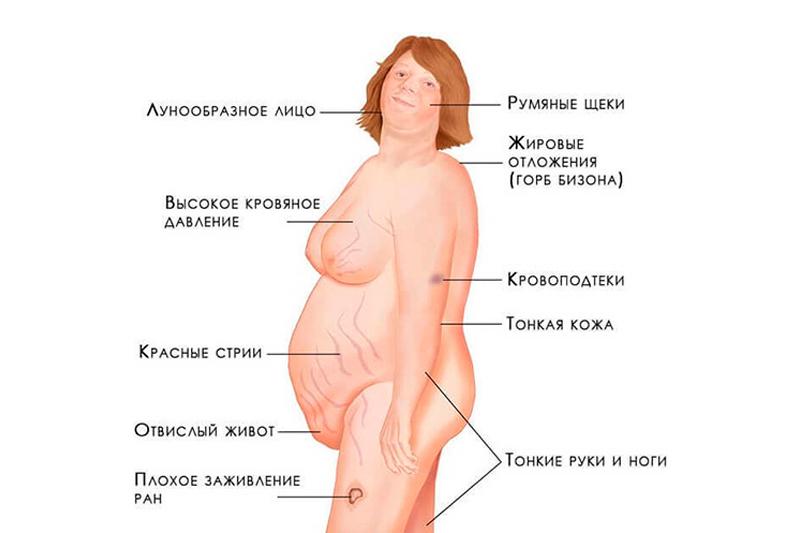 Задание №5Заполните таблицу «Медикаментозное лечение ДТЗ»Задание №6В чем заключается профилактика эндемического зоба? Какие виды профилактики этого заболевания  Вы знаете?_________________________________________________________________________________________________________________________________________________________________________________________________________________________________________________________________________________________________________________________________________________________________________________________________Задание №7Ответьте на вопросы  тестового контроля.Тест 1 «Лечение болезней гипофиза и надпочечников».Выберите правильный ответ.1.В лечении акромегалии используют:    А) аденомэктомия    Б) лучевая терапия    В) аналоги соматостатина     Г) все перечисленное2.К антагонистам дофаминовых рецепторов относится:     А) преднизолон     Б) ланреотид    В) каберголин     Г) омез3.В лечении карликовости используют:     А)эналаприл     Б) атенолол     В) анаболические гормоны     Г) метотрексат4.Диетотерапия при  болезни Аддисона :          А) повышение количества соли     Б) снижение солей калия    В) дробное питание     Г) все перечисленное5.В лечении болезни Иценко-Кушинга применяют:     А) кетоконазол     Б) аденомэктомия     В) гамма-терапия     Г) все перечисленное6. Основной метод лечения при сдавлении опухолью гипофиза зрительных нервов при акромегалии:     А) лучевая терапия     Б) медикаментозное лечение     В) оперативное лечение     Г) не имеет значения7. Недостатки лучевого лечения при акромегалии:     А) отдаленность производимого эффекта     Б) развитие гипопитуитаризма     В) вредное воздействие гамма-лучей     Г) все перечисленное8. К антагонистам рецепторов гормона роста относится:     А) преднизолон     Б) ланреотид    В) пегвисомант     Г) омез    9. К аналогам соматостатина  относится:     А) преднизолон     Б) ланреотид    В) аспаркам     Г) омез10.Недостатки гамма-терапии при лечении болезни Иценко-Кушинга:     А) длительность лечения     Б) слабая эффективность при тяжелых формах     В) медленное развитие эффекта     Г) все перечисленноеТест 2 «Лечение заболеваний щитовидной железы».Выберите правильный  ответ.1.Лечебное питание при ДТЗ включает:     А) увеличение энергетической ценности     Б) исключение кофе, крепкого чая    В) ограничение алкоголя     Г) все перечисленное2.К тиреостатикам  относится:     А) декарис     Б) дексометазон    В) тирозол     Г) преднизолон3.Укажите средства медикаментозной терапии тиреотоксикоза:     А) бета-блокаторы     Б) радиоактивный иод     В) тиреостатики     Г) все перечисленное4.К средствам лечения гипотиреоза относится:          А) атровент     Б) эутирокс    В) астмопент     Г)мерказолил5.К тиреоидным препаратам  относится:        А) тавегил     Б) тиреокомб    В) платифиллин    Г) циклофосфан6. Показания к резекции щитовидной железы:     А) подозрение на рак     Б) большие размеры железы    В) крупные узлы     Г) все перечисленное7.К профилактике эндемического зоба относится:     А) прием антиструмина     Б) бициллинопрофилактика     В) прием витамина С     Г) борьба со скученностью в жилищах, детских учреждениях8. К массовой профилактике эндемического зоба относится:     А) употребление продуктов, богатых иодом     Б) иодирование соли     В) иодирование хлеба     Г) все перечисленное9. Показания к лечению радиоактивным йодом при зобе:     А) старый возраст     Б) отказ от операции     В) большой риск при операции     Г) все перечисленное10.К  терапии гипотиреоза  относится:     А) антианемическая терапия     Б) антирахитическая терапия     В) витаминотерапия     Г) все перечисленноеЗадание №7Решите ситуационные задачи.Задача 1.Больная З., 44 лет, обратилась к фельдшеру с жалобами на слабость, потливость, раздражительность, дрожь в теле, ощущение жара, сердцебиение, похудание. Заболевание связывает со стрессовой ситуацией. Больна 4-й месяц. Объективно: температура 37,20С. Общее состояние удовлетворительное. Кожа чистая, влажная. Отмечается тремор пальцев, нерезкое пучеглазие, редкое мигание, усиленный блеск глаз, положительные симптомы Грефе и Мебиуса. Имеется диффузное увеличение щитовидной железы (симптом “толстой шеи”). Подкожно-жировая клетчатка развита недостаточно. Дыхание везикулярное, ЧДД 20 в мин. Тоны сердца чистые, ритмичные. ЧСС 100 ударов в мин. АД 140/70 мм рт.ст. Абдоминальной патологии не выявлено.Задания:1. Сформулируйте и обоснуйте предположительный диагноз.  __________________________________________________________________________________________________________________________________________________________2. Назовите необходимые дополнительные исследования. __________________________________________________________________________________________________________________________________________________________3. Определите Вашу тактику в отношении данного пациента, расскажите о лечении заболевания. ____________________________________________________________________________________________________________________________________________________________________________________________________________________________________________________________________________________________________________________Задача 2.Женщина 48 лет обратилась к фельдшеру с жалобами на ухудшение памяти, быструю утомляемость, снижение работоспособности, сонливость, зябкость, упорные запоры. Больна в течение 2-х лет.Объективно: температура 35,40С. Общее состояние удовлетворительное, кожа сухая, шелушащаяся. Лицо отечное, амимичное, глазные щели узкие, веки припухшие. Стопы отечные, при надавливании ямок не остается. Подкожно-жировая клетчатка развита избыточно. Тоны сердца приглушены, ритмичные, ЧСС 52 в мин., АД 110/70мм рт.ст. Язык отечный, по краям определяются отпечатки зубов. Живот мягкий, безболезненный.Задания:1. Сформулируйте и обоснуйте предположительный диагноз.  __________________________________________________________________________________________________________________________________________________________2. Назовите необходимые дополнительные исследования. __________________________________________________________________________________________________________________________________________________________3. Определите Вашу тактику в отношении данного пациента ____________________________________________________________________________________________________________________________________________________________________________________________________________________________________________________________________________________________________________________Задание №8Выпишите рецепты  препаратов. К какой группе относится каждый препарат? Эутирокс_____________________________________________________________________________________________________________________________________________Тиреотом______________________________________________________________________________________________________________________________________________ Спесикор_______________________________________________________________________________________________________________________________________________ Мерказолил ___________________________________________________________________________________________________________________________________________Феназепам____________________________________________________________________________________________________________________________________________ТЕМА 6. ЛЕЧЕНИЕ ПАЦИЕНТОВ С САХАРНЫМ ДИАБЕТОМЗадания к темеЗадание №1Дайте определения:Сахарный диабет 1 типа__________________________________________________________________________________________________________________________________Сахарный диабет 2 типа__________________________________________________________________________________________________________________________________Диабетическая ангиопатия________________________________________________________________________________________________________________________________Диабетическая нейропатия_________________________________________________________________________________________________________________________________Диабетическая стопа_______________________________________________________________________________________________________________________________________Кетоацидоз_______________________________________________________________________________________________________________________________________________Дыхание Куссмауля________________________________________________________________________________________________________________________________________Задание №2Заполните таблицу «Пероральные сахароснижающие препараты»Задание №3Назовите основные принципы диетотерапии при сахарном диабете:_____________________________________________________________________________________________________________________________________________________________________________________________________________________________________________________________________________________________________________________________________________________________________________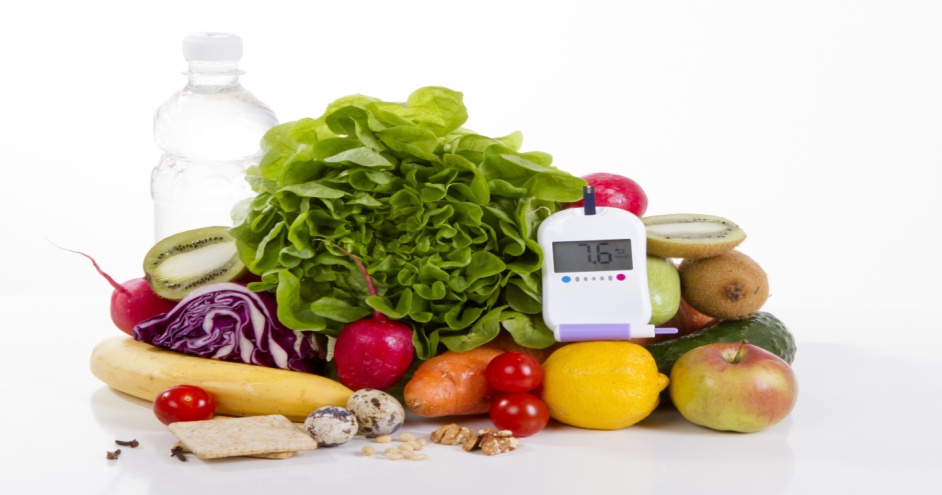                      Какие продукты следует строго ограничить?__________________________________________________________________________________________________________________________________________________________________________________________________________________________В чем заключается система хлебных единиц при сахарном диабете?                                           Чему равна 1ХЕ?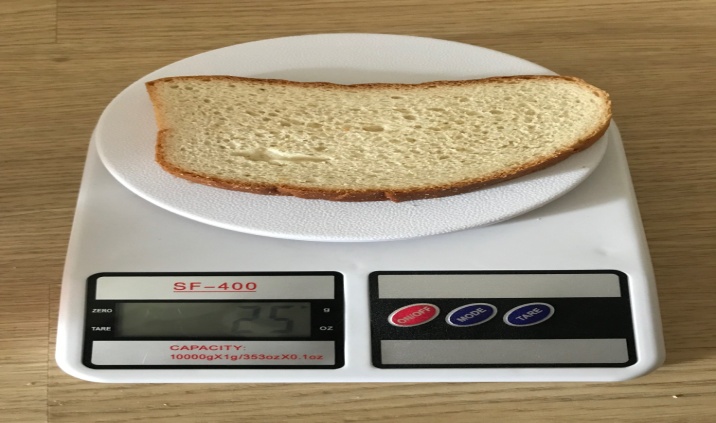 _____________________________________________________________________________________________________________________________________________________________________________________________________________________________________________________________________________________________________________________________________________________________________________Задание №4Дайте рекомендации пациенту по уходу за стопами для профилактики развития диабетической стопы:______________________________________________________________________________________________________________________________________________________________________________________________________________________________________________________________________________________________________________________________________________________________________________________________________________________________________________________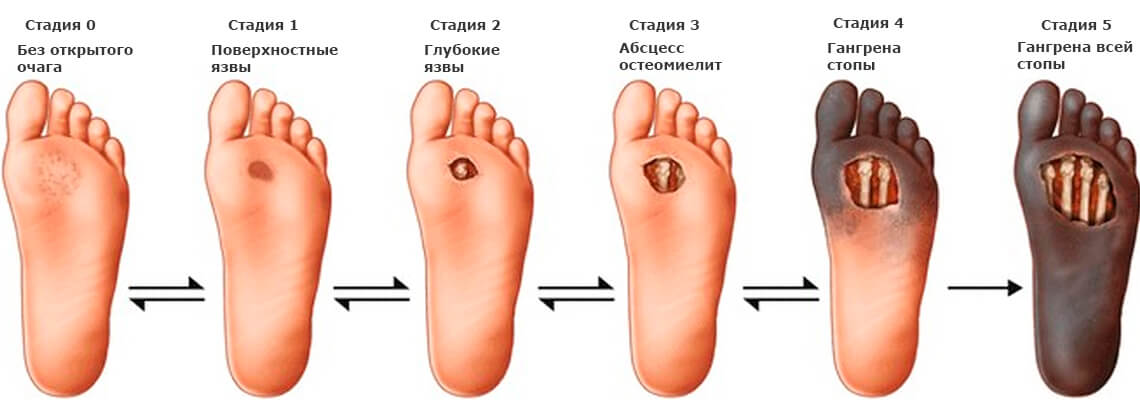 Задание №5 Подробно опишите технику подкожного введения инсулина:______________________________________________________________________________________________________________________________________________________________________________________________________________________________________________________________________________________________________________________________________________________________________________________________________________________________________________________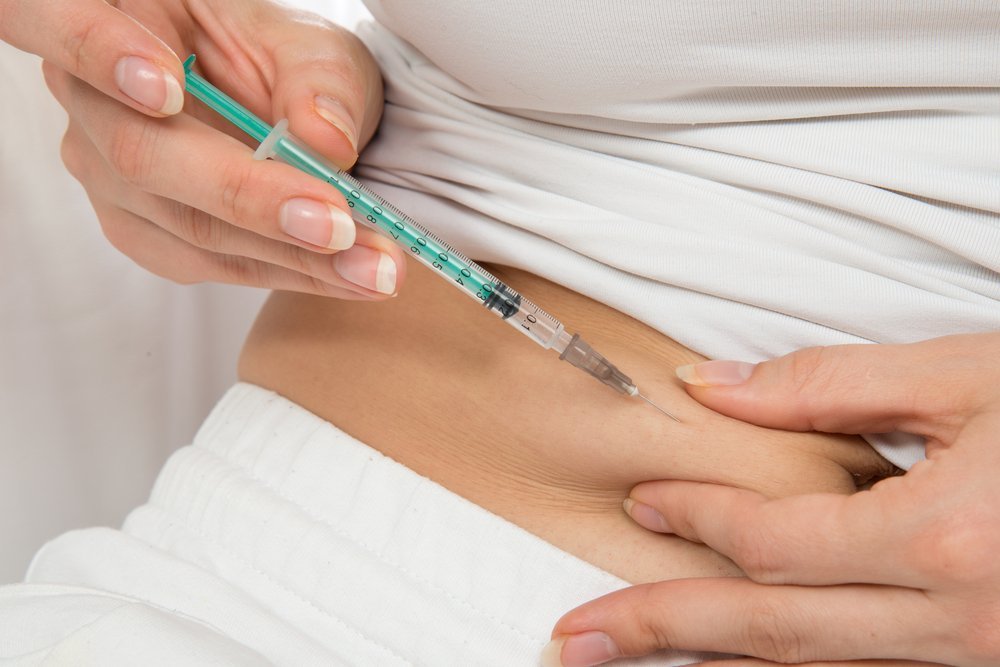 Какие осложнения инсулинотерапии Вы знаете?___________________________________________________________________________________________________________________________________________________________________________________________________________________________Задание №6Заполните таблицу «Виды инсулинов»Задание №7Что изображено на фотографии? Каков принцип работы данного устройства?                                ____________________________________________________________________________________________________________________________________________________________________________________________________________________________________________________________________________________________________________________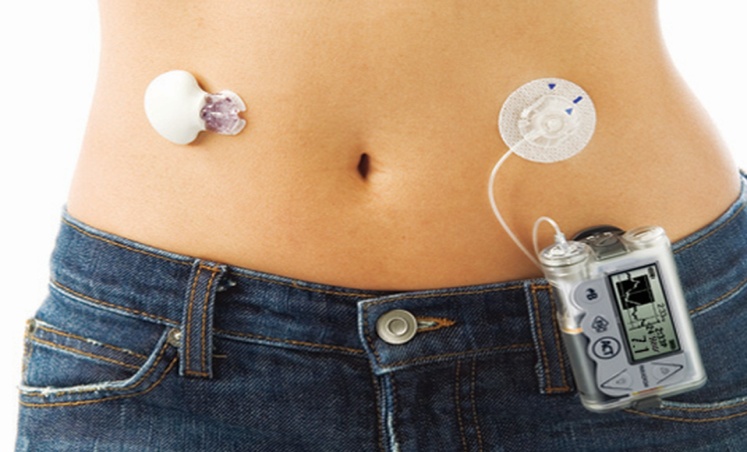 Задание №8Что такое инкретины? Какие современные инкретиновые препараты Вы знаете?____________________________________________________________________________________________________________________________________________________________________________________________________________________________________________________________________________________________________________________Задание №9Ответьте на вопросы  тестового контроля.1. Диетотерапия при СД предусматривает:    А) ограничение легкоусваиваемых углеводов    Б) включение продуктов, возбуждающих ЦНС    В) прием пищи 2 раза в день     Г) повышенное количество животных жиров2.В лечении диабета  используются:     А) препараты сульфонилмочевины     Б) бигуаниды    В) инсулины     Г) все перечисленное3.К бигуанидам относится :     А)дигоксин     Б) метформин     В) строфантин     Г) дигитоксин4.Основной способ введения инсулинов:          А) в/м     Б) в/в    В) внутрикожно     Г) подкожно5.К инсулинам короткого действия  относится:     А) инсулин-ленте     Б) актрапид     В) инсулин ультралонг     Г) хумулин6.К осложнениям инсулинотерапии относятся:          А) липодистрофия     Б) резистентность    В) аллергическая реакция     Г) все перечисленное7.Одна хлебная единица равна (без учета пищевых волокон):     А) 6 г у/в     Б) 10 г у/в     В) 14 г у/в     В) 18 г у/в8.К местам инъекции инсулина  относятся:     А) живот     Б) передняя поверхность бедра     В) плечо     Г) область шеи9.При сахарном диабете исключается в питании все, кроме:     А) варенье     Б) торты     В) овощи     Г) мед10. К инсулинам сверхдлительного действия относятся:     А)  хумулин     Б) ультратард     В) ультраленте     Г) все перечисленноеЗадание №10Решите ситуационные задачи.Задача 1.Больная К., 18 лет, обратилась к фельдшеру с жалобами на жажду, повышенный аппетит, сухость во рту, обильное выделение мочи, похудание. Больна около 2-х мес.Объективно: температура 36,60С. Общее состояние удовлетворительное. Кожа сухая, шелушащаяся. Подкожно-жировая клетчатка развита недостаточно. Дыхание везикулярное. Тоны сердца чистые, ритмичные, ЧСС 72 в мин. АД 110/80 мм рт.ст. Абдоминальной патологии не выявлено.Задания.1. Сформулируйте и обоснуйте предположительный диагноз.  __________________________________________________________________________________________________________________________________________________________2. Назовите необходимые дополнительные исследования. _____________________________________________________________________________3. Определите Вашу тактику в отношении данного пациента ____________________________________________________________________________________________________________________________________________________________________________________________________________________________________________________________________________________________________________________Задача 2.Больная Т., 67 лет, обратилась к фельдшеру с жалобами на жажду, сухость во рту, кожный зуд в области промежности, обильное выделение мочи, слабость. Подобные жалобы появились 3 месяца назад.Объективно: температура 36,60С. Рост 160 см, масса тела 92 кг. Общее состояние удовлетворительное. Кожа сухая, видны следы расчесов. Подкожно-жировая клетчатка развита избыточно. Дыхание везикулярное, ЧДД 20 в мин. Тоны сердца приглушенные, ритмичные. ЧСС 72 в мин. АД 140/90. Абдоминальной патологии не выявлено.Задания.1. Сформулируйте  предположительный диагноз.  _____________________________________________________________________________2. Назовите необходимые дополнительные исследования. _____________________________________________________________________________3. Определите Вашу тактику в отношении данного пациента ____________________________________________________________________________________________________________________________________________________________________________________________________________________________________________________________________________________________________________________Задача 3.	Фельдшер школы вызван в класс к пациенту 15 лет, страдающему инсулинзависимым сахарным диабетом. Со слов одноклассников несколько минут назад он пожаловался на резкое чувство голода, дрожь, потливость, затем потерял сознание. Кожа бледная, влажная. Гипертонус мышц. Зрачки расширенны, реагируют на свет. Дыхание нормальное. Пульс 100 уд./мин. АД 130/80 мм рт.ст.Задания.1. Сформулируйте и обоснуйте предположительный диагноз.  __________________________________________________________________________________________________________________________________________________________2. Назовите необходимые дополнительные исследования. _____________________________________________________________________________3. Определите Вашу тактику в отношении данного пациента ____________________________________________________________________________________________________________________________________________________________________________________________________________________________________________________________________________________________________________________Задача 4.Вызов фельдшера медпункта на дом. У 18 летней пациентки с инсулинзависимым сахарным диабетом в течение недели, со слов родственников, отмечались слабость, тошнота, рвота,  оглушенность. Получала 32 ед. протофана, 8 ед. актрапида. Объективно: без сознания, гиперемия лица, кожа и слизистые сухие, тургор снижен, “мягкие” глазные яблоки, тоны сердца приглушены, пульс 70 в мин. малого наполнения. АД 90/60 мм рт.ст. Глубокое, шумное дыхание. Задания.1. Сформулируйте  предположительный диагноз.  _____________________________________________________________________________2. Назовите необходимые дополнительные исследования. _____________________________________________________________________________3. Определите Вашу тактику в отношении данного пациента ____________________________________________________________________________________________________________________________________________________________________________________________________________________________________________________________________________________________________________________Задание №11Выпишите рецепты  препаратов. К какой группе относится каждый препарат? Метформин___________________________________________________________________________________________________________________________________________Манинил_____________________________________________________________________________________________________________________________________________ Глибутид________________________________________________________________________________________________________________________________________________ Глюренорм____________________________________________________________________________________________________________________________________________Актрапид___________________________________________________________________________________________________________________________________________ТЕМА 7. ЛЕЧЕНИЕ ПАЦИЕНТОВ С ЗАБОЛЕВАНИЯМИ КРОВЕТВОРНЫХ ОРГАНОВЗадания к темеЗадание №1Дайте определения:Анемия___________________________________________________________________________________________________________________________________________________Гемобластоз_______________________________________________________________________________________________________________________________________________Геморрагический васкулит_________________________________________________________________________________________________________________________________Гемофилия_______________________________________________________________________________________________________________________________________________Задание №2Дайте рекомендации пациенту по особенностям питания при анемии.Перечислите продукты, которые богаты железом:______________________________________________________________________________________________________________________________________________________________________________________________________________________________________________________________________________________________________________________________________________________________________________________________________________________________________________________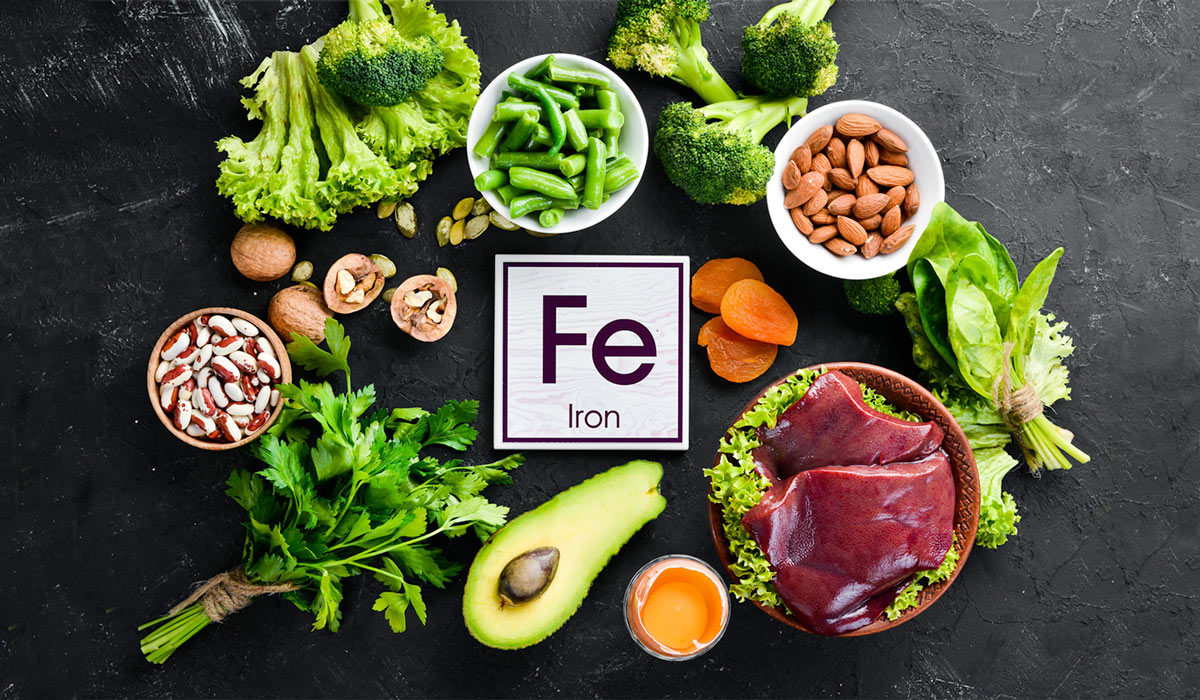 Задание №3В чем заключается лечение В-12 дефицитной анемии?______________________________________________________________________________________________________________________________________________________________________________________________________________________________________________________________________________________________________________________________________________________________________________________________________________________________________________________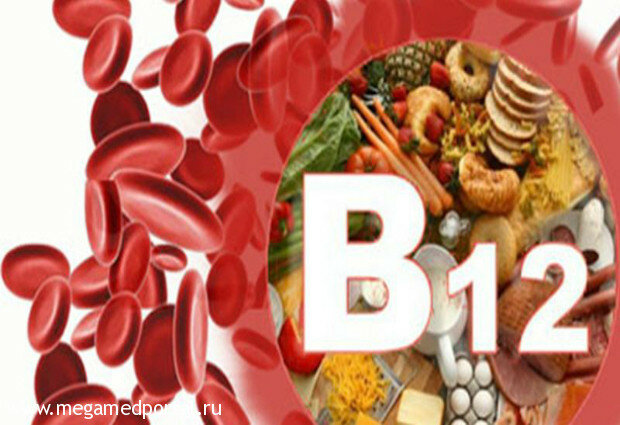 Задание №4Заполните таблицу « Препараты железа»Задание №5В чем заключается лечение лейкозов?_____________________________________________________________________________________________________________________________________________________________________________________________________________________________________________________________________________________________________________________________________________________________________________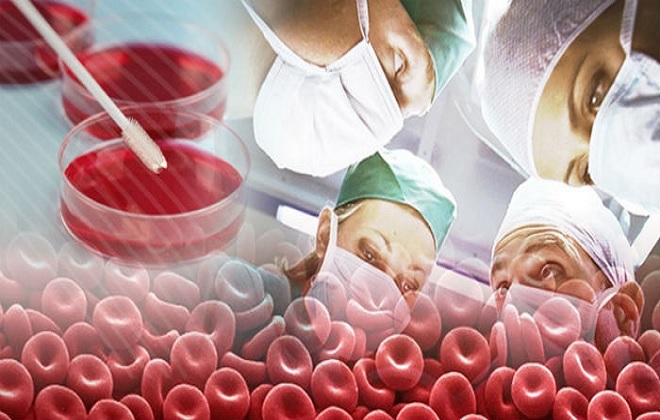                      Какие цитостатические препараты  Вы знаете?____________________________________________________________________________________________________________________________________________________________________________________________________________________________________________________________________________________________________Задание №6Ответьте на вопросы  тестового контроля.                     Тест 1 «Лечение анемий».1.В лечении анемий используют:     А) диетотерапию     Б) препараты железа    В) витамин В12     Г) все перечисленное	2.Продукт, богатый железом:     А) рис     Б) говядина    В) пшено     Г) мед3. К препаратам железа относится:     А) сорбифер     Б) стрептомицин    В) супрастин     Г) сальбутамол4.  К парентеральным препаратам железа относится:     А) фенюльс     Б) ферроплекс    В) феррум лек     Г) все перечисленное5. В лечении гипо и апластических анемий используют:     А) глюкокортикоиды     Б) анаболические стероиды    В) спленэктомия     Г) все перечисленное6. Основной препарат в лечении  аутоиммунных анемий:          А) сальбутамол     Б) нифедипин    В) преднизолон     Г) омепразол  7.Цианокобаламин - это витамин:     А) В1     Б) В6     В) В12     Г) Е8. Лечение В12 дефицитной анемии:     А) дегельментизация     Б) нормализация кишечной флоры     В) витамин В12     Г) все перечисленное9.К побочним эффектам препаратов железа относится:     А) бронхоспазм     Б) дизурия     В) диспепсия     Г) снижение АД10. При значительном снижении гемоглобина показано:     А) полихимиотерапия     Б) физиотерапия     В)гемотрансфузии     Г) фитотерапия                    Тест 2 « Лечение лейкозов».1.В лечении лейкозов используют:     А) алкилирующие соединения     Б) антиметаболиты    В) противоопухолевые антибиотики     Г) все перечисленное	2.Первый этап лечения лейкозов:     А) лечение рецидива     Б) лечение в период ремиссии    В) закрепление ремиссии     Г) индукция ремиссии3. Второй  этап лечения лейкозов:     А) лечение рецидива     Б) лечение в период ремиссии    В) закрепление ремиссии     Г) индукция ремиссии4.  Третий  этап лечения лейкозов:     А) лечение рецидива     Б) лечение в период ремиссии    В) закрепление ремиссии     Г) индукция ремиссии5. Четвертый  этап лечения лейкозов:     А) лечение рецидива     Б) лечение в период ремиссии    В) закрепление ремиссии     Г) индукция ремиссии6. Симптоматическая терапия острых лейкозов:          А) лечение анемии     Б) лечение кровоточивости    В) лечение вторичной инфекции     Г) все перечисленное  7.Дезинтоксикация при острых лейкозах включает:     А) бэтта-блокаторы     Б) гемосорбция     В) диуретики     Г) все перечисленное8. Показания к спленэктомии при острых лейкозах:     А) разрыв селезенки     Б) большие размеры селезенки     В) «блуждающая селезенка»     Г) все перечисленное9.К алкилирующим средствам относится:     А) ранитидин     Б) циклофосфан     В) церукал     Г) цефтриаксон10. При прогрессировании лейкозов применяют:     А) полихимиотерапию     Б) физиотерапию     В)монохимиотерапию     Г) фитотерапиюЗадание №7Решите ситуационные задачи.Задача 1.К фельдшеру обратилась больная А., 30 лет, с жалобами на общую слабость, головную боль, головокружение, одышку при ходьбе, сердцебиение, мелькание “мушек” перед глазами, желание есть мел. Из анамнеза выяснилось, что у нее обильные и длительные (8 дней) менструации.Объективно: температура 36,70С. Общее состояние удовлетворительное. Кожа бледная, сухая. Ногти обломанные, слоятся, поперечно исчерченные. Дыхание везикулярное, ЧДД 26 в мин. Тоны сердца ритмичные, приглушены, систолический шум на верхушке сердца. Пульс 100 в мин, ритмичный, слабого наполнения, мягкий. АД 90/60 мм рт.ст. Абдоминальной патологии не выявлено.Задания:1. Сформулируйте и обоснуйте предположительный диагноз.  __________________________________________________________________________________________________________________________________________________________2. Назовите необходимые дополнительные исследования. __________________________________________________________________________________________________________________________________________________________3. Определите Вашу тактику в отношении данного пациента, расскажите о лечении заболевания. _________________________________________________________________________________________________________________________________________________________________________________________________________________________________________________________________________________________________________________Задача 2.К фельдшеру обратился больной С., 46 лет, с жалобами на резкую слабость, головную боль, головокружение, онемение конечностей, чувство жжения в языке, одышку и сердцебиение при малейшей физической нагрузке. Из анамнеза выяснилось, что у больного удален желудок по поводу новообразования.Объективно: температура: 36,60С. Общее состояние удовлетворительное. Кожа бледная, желтушная, язык темно-малиновый, гладкий, блестящий. Дыхание везикулярное, ЧДД 26 в мин. Тоны сердца ритмичные, приглушены, систолический шум на верхушке, пульс слабого наполнения и напряжения, 96 в мин., АД 100/60 мм рт.ст. Живот мягкий, безболезненный. Печень у края реберной дуги. Селезенка не пальпируется.Задания:1. Сформулируйте и обоснуйте предположительный диагноз.  __________________________________________________________________________________________________________________________________________________________2. Назовите необходимые дополнительные исследования. __________________________________________________________________________________________________________________________________________________________3.Лечение____________________________________________________________________________________________________________________________________________________________________________________________________________________________________________________________________________________________________________Задача 3.Фельдшер вызван на дом к больной С., 25 лет, которая жалуется на боль в горле, костях, резкую слабость, головную боль, повышение температуры до 40 градусов, носовое кровотечение. Заболела неделю назад. Объективно: температура 39,5С. Общее состояние тяжелое. Кожа горячая при пальпации, на груди и конечностях имеются мелкоточечные кровоизлияния. Изо рта - гнилостный запах. Язык обложен темным налетом. Миндалины увеличены. Имеется гнойное наложение. Отмечается болезненность плоских костей при поколачивании. Дыхание везикулярное. Перкуторный звук легочный. ЧДД 26 в мин. Тоны сердца приглушены, ритмичные. ЧСС 120 в мин. АД - 100/70 мм рт.ст. Живот мягкий, слабоболезненный. Печень на 3 см ниже реберной дуги, селезенка пальпируется у края реберной дуги.Задания:1. Сформулируйте и обоснуйте предположительный диагноз.  __________________________________________________________________________________________________________________________________________________________2. Определите Вашу тактику в отношении данного пациента, расскажите о принципах лечения . ______________________________________________________________________________________________________________________________________________________________________________________________________________________________________________________________________________________________________________________________________________________________________________________________________________________________________________________________________________Задача 4.Больной П., 56 лет, обратился к фельдшеру с жалобами на появление припухлостей в области шеи, быструю утомляемость, недомогание, понижение аппетита. Болен в течение 1,5 лет.Объективно: температура 37,50С. Общее состояние удовлетворительное, сознание ясное. Кожные покровы и видимые слизистые бледные. Подкожно-жировая клетчатка развита недостаточно. Пальпируются увеличенные подчелюстные, шейные, подмышечные, паховые лимфатические узлы. Они не спаяны между собой и с окружающими тканями. Дыхание везикулярное, перкуторный звук ясный, легочный. Левая граница относительной сердечной тупости на 0,4 см кнаружи от среднеключичной линии. Тоны сердца ритмичные, приглушены. Пульс 78 в мин., ритмичный, удовлетворительного напряжения и наполнения. АД 135/80 мм рт.ст. Язык чистый, влажный. Живот мягкий, безболезненный. Печень выступает из-под края реберной дуги на 4 см, селезенка пальпируется у края реберной дуги.Задания:1. Сформулируйте и обоснуйте предположительный диагноз.  __________________________________________________________________________________________________________________________________________________________2. Определите Вашу тактику в отношении данного пациента, расскажите о принципах лечения. ______________________________________________________________________________________________________________________________________________________________________________________________________________________________________________________________________________________________________________________________________________________________________________________________________________________________________________________________________________Задача 5.К фельдшеру обратился больной В., 16 лет, с жалобами на частые носовые кровотечения, долго не останавливающиеся кровотечения при небольших порезах кожи, быстрое возникновение “синяков” даже при небольших ушибах. Подобные жалобы есть и у родного брата. При расспросе выяснилось, что дед по материнской линии умер от кровотечения после удаления зуба. Объективно: температура 36,80С. Общее состояние удовлетворительное. Кожа и слизистые оболочки бледные. Видны подкожные кровоизлияния, в носовых ходах - темно-коричневые корочки. Дыхание везикулярное, ЧДД 20 в мин. Тоны сердца ритмичные, ЧСС 88 в мин. АД 110/70 мм рт.ст. Абдоминальной патологии не выявлено.Задания:1. Сформулируйте и обоснуйте предположительный диагноз.  __________________________________________________________________________________________________________________________________________________________2. Расскажите о принципах лечения. ______________________________________________________________________________________________________________________________________________________________________________________________________________________________________________________________________________________________________________________________________________________________________________________________________________________________________________________________________________Задание №8Выпишите рецепты  препаратов. К какой группе относится каждый препарат? Циклофосфан_________________________________________________________________________________________________________________________________________Азатиоприн_____________________________________________________________________________________________________________________________________________ Тардиферон____________________________________________________________________________________________________________________________________________ Сорбифер_____________________________________________________________________________________________________________________________________________Аминокапроновая кислота________________________________________________________________________________________________________________________________Цианокобаламин__________________________________________________________________________________________________________________________________________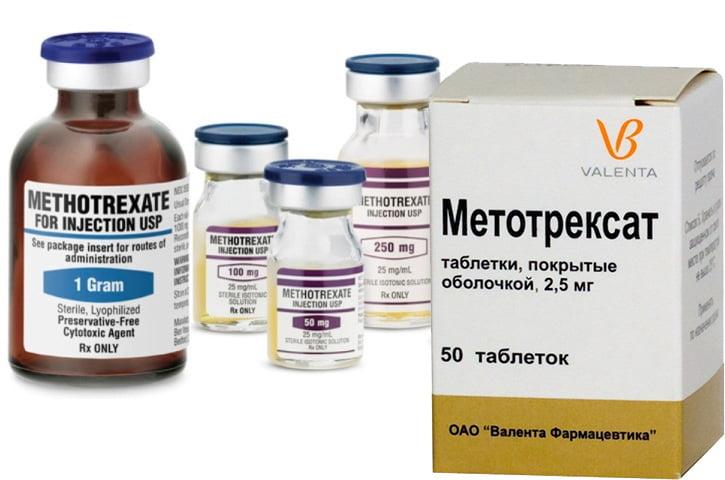 ТЕМА 8.  ЛЕЧЕНИЕ ПАЦИЕНТОВ  С ЗАБОЛЕВАНИЯМИ СУСТАВОВЗадания к темеЗадание №1Дайте определения:Артрит___________________________________________________________________________________________________________________________________________________Артроз____________________________________________________________________________________________________________________________________________________Ревматоидный артрит_____________________________________________________________________________________________________________________________________Деформирующий остеоартроз_______________________________________________________________________________________________________________________________Подагра__________________________________________________________________________________________________________________________________________________Анкилоз__________________________________________________________________________________________________________________________________________________Задание №2Заполните таблицу «Медикаментозное лечение ревматоидного артрита »Задание №3В чем разница: ревматоидный артрит и ревматический артрит?____________________________________________________________________________________________________________________________________________________________________________________________________________________________________________________________________________________________________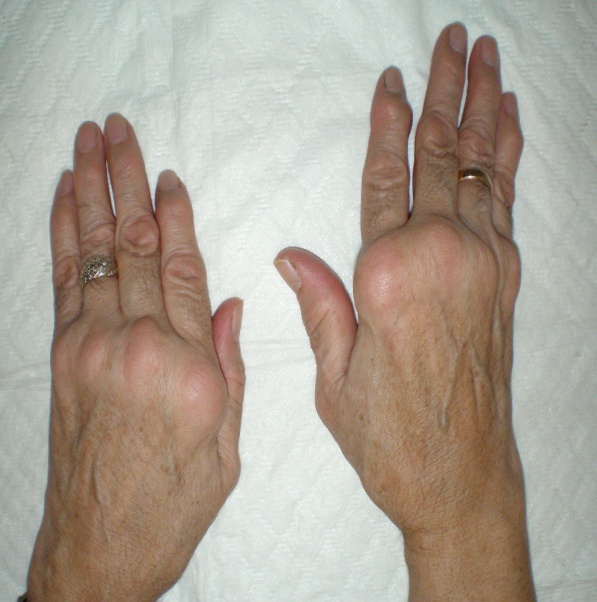 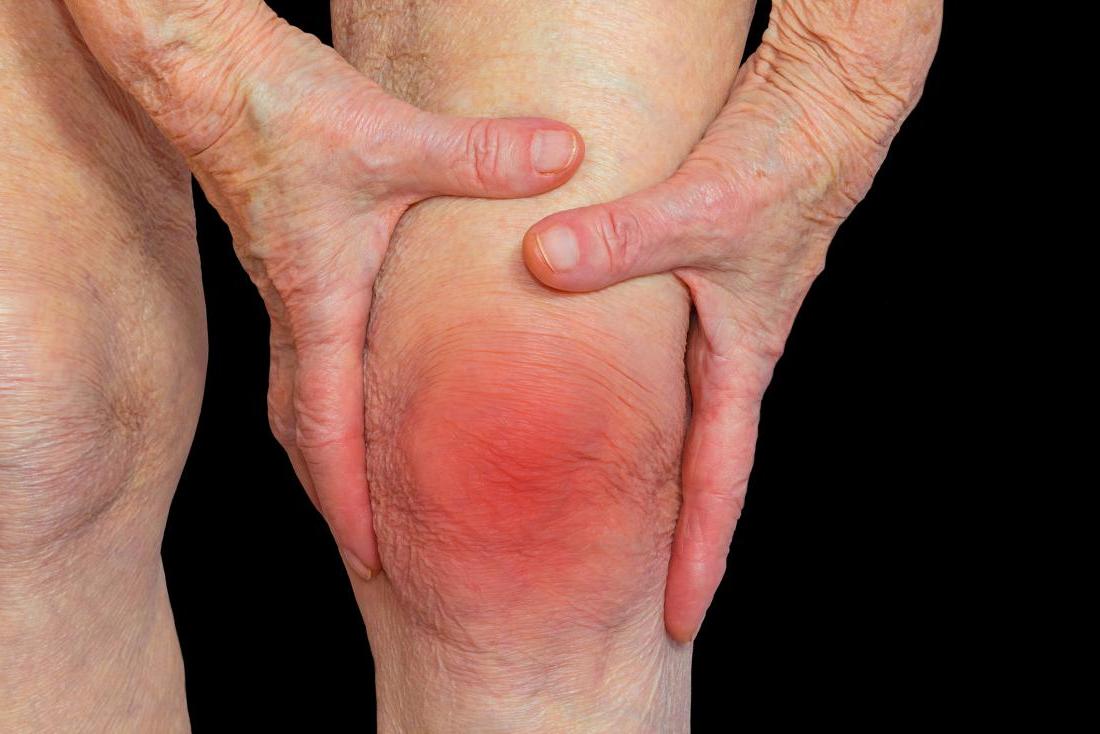       Какие препараты применяются для лечения ревматического артрита?__________________________________________________________________________________________________________________________________________________Задание №4В чем заключается немедикаментозное лечение заболеваний суставов?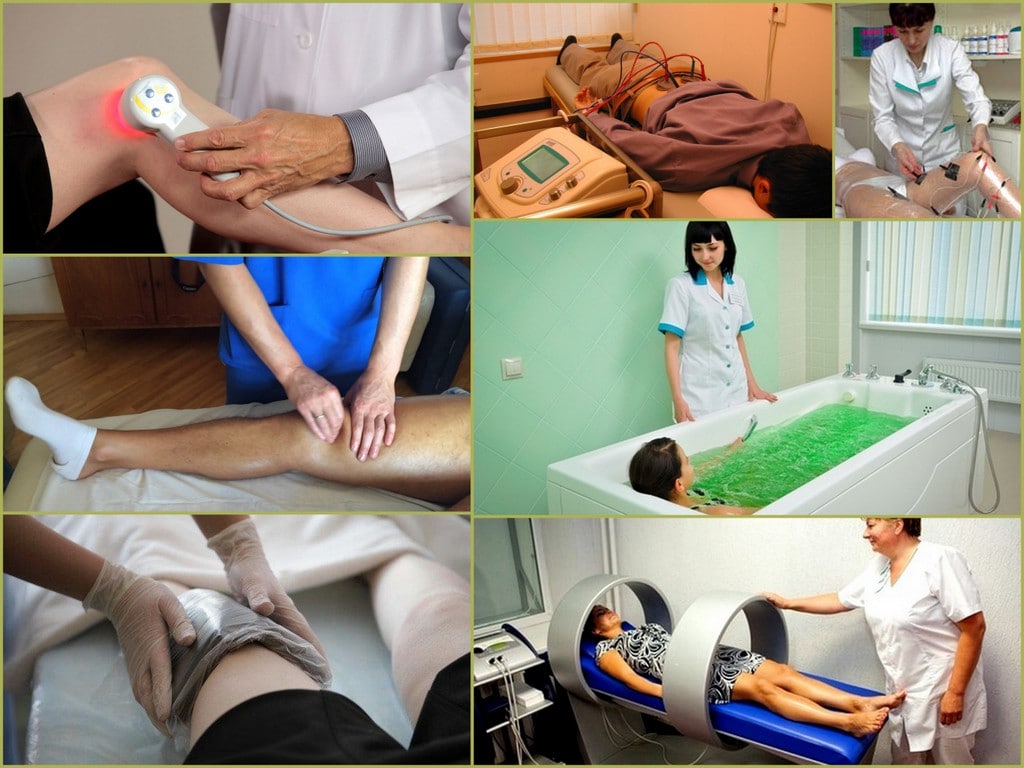 ___________________________________________________________________________________________________________________________________________________________________________________________________________________________________________________________________________________________________Задание №5Что Вы знаете о лечении подагры?___________________________________________________________________________________________________________________________________________________________________________________________________________________________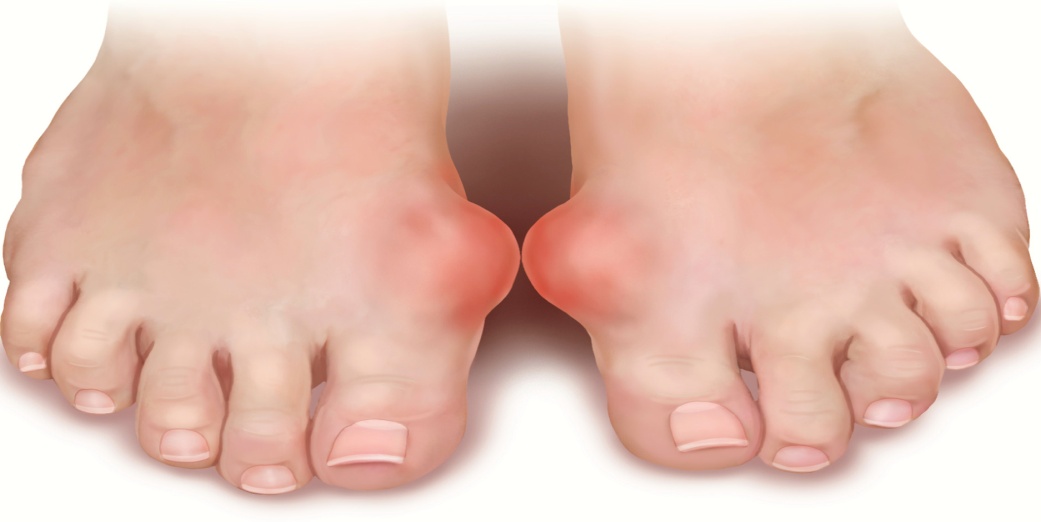 Дайте рекомендации по питанию при подагре.___________________________________________________________________________________________________________________________________________________________________________________________________________________________Задание №6Расскажите о фитотерапии при заболеваниях суставов.____________________________________________________________________________________________________________________________________________________________________________________________________________________________________________________________________________________________________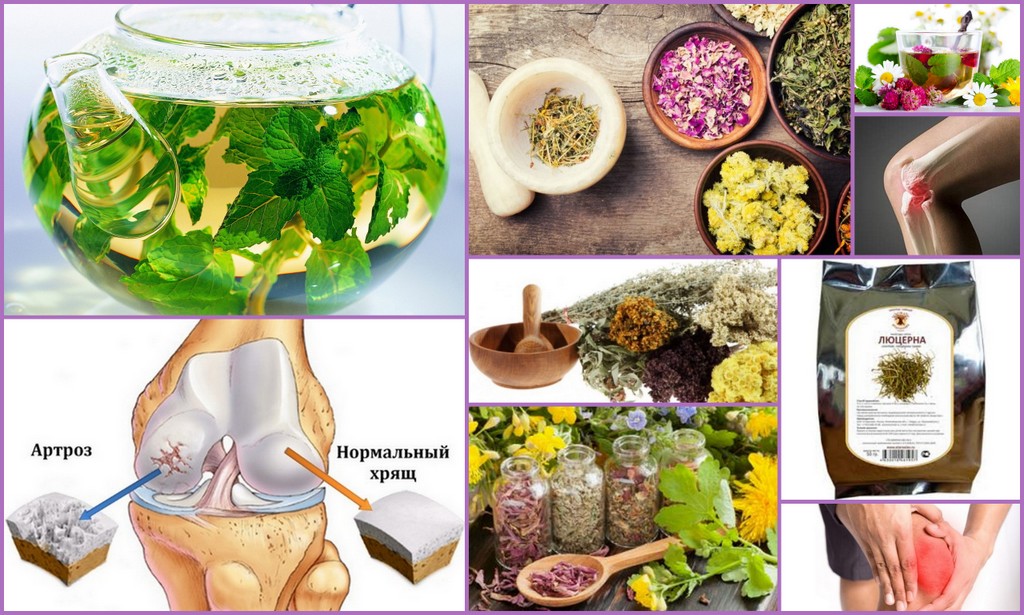 Задание №7Каков механизм действия хондропротекторов? Назовите 3-5 препаратов.Какие еще лекарственные средства улучшают обменные процессы в суставах?_____________________________________________________________________________________________________________________________________________________________________________________________________________________________________________________________________________________________________________________________________________________________________________Задание №8Ответьте на вопросы  тестового контроля.1.К НПВС относится:     А) синекод     Б) индометацин    В) делагил     Г) циклофосфан2.Основное осложнение при использовании НПВС:     А) ульцерогенное действие     Б) дисфагия    В) канцерогенное действие     Г) кандидоз3.Укажите средства медикаментозной терапии ревматоидного артрита:     А) глюкокортикоиды     Б) НПВС     В) препараты золота     Г) все перечисленное4.Противопоказания к назначению НПВС:          А) язвенная болезнь желудка     Б) беременность    В) лактация     Г)все перечисленное5.К препаратам золота  относится:        А) кризанол     Б) индометацин    В) платифиллин    Г) циклофосфан6. Метотрексат относится к:     А) аминогликозидам     Б) цефалоспоринам    В) цитостатикам     Г) НПВС7.Урикозурики используются в лечении:     А) пневмонии     Б) подагры     В) пиелонефрита     Г) простатита8. Лечение ваннами при подагре называется:     А) гирудотерапия     Б) спелеотерапия     В) бальнеотерапия     Г) фитотерапия9. Основная группа препаратов в лечении остеоартроза:     А) антибиотики     Б) хондропротекторы     В) препараты золота     Г) цитостатики10. Основная группа препаратов в лечении болезней соединительной ткани:     А) антибиотики     Б) хондропротекторы     В) препараты иода     Г) глюкокортикоидыЗадание №9Решите ситуационные задачи.Задача 1.Больная Д., 50 лет, обратилась к фельдшеру с жалобами на ноющие боли в лучезапястных и мелких суставах пальцев рук. По утрам отмечается их скованность, тугоподвижность, быстрая утомляемость, общая слабость. Больна несколько лет, неоднократно лечилась в условиях стационара, последнее обострение в течение 5-6 мес.Объективно: температура 37,20С. Общее состояние удовлетворительное. Кожа чистая. Имеется болезненность и деформация пястнофаланговых и проксимальных межфаланговых суставов 2,3,4 пальцев, движение в этих суставах ограничено. Дыхание везикулярное. Тоны сердца ритмичные, ясные, ЧСС 82 в мин. АД 120/80 мм рт.ст. Абдоминальной патологии не выявлено.Задания:1. Сформулируйте и обоснуйте предположительный диагноз.  __________________________________________________________________________________________________________________________________________________________2. Назовите необходимые дополнительные исследования. __________________________________________________________________________________________________________________________________________________________3.Лечение. _________________________________________________________________________________________________________________________________________________________________________________________________________________________________________________________________________________________________________________Задача 2.Вы работаете на ФАПе. Обращается пациент 42 лет с жалобами на боли в коленных суставах, одышку при небольшой физической работе, сердцебиение, головокружение, чувство тяжести в правом подреберье, в ногах. В анамнезе – частые ангины.Объективно: бледен, губы несколько цианотичны. Т=36,6°. Имеется отечность и гиперемия коленных суставов. В легких дыхание ослаблено в нижних отделах, выслушиваются единичные сухие хрипы. ЧДД=24 в минуту. Перкуторно левая граница сердца смещена кнаружи на 1,5-2 см. При аускультации I тон на верхушке ослаблен, здесь же выслушивается систолический шум. PS=90 в минуту, АД=100/70 мм рт. ст. Живот при пальпации мягкий, чувствителен в правом подреберье. Печень выступает из под реберной дуги на 1-1,5см, край ее ровный, плотноватый. Стул в норме. Отеки на стопах, голенях.Задания:1. Сформулируйте и обоснуйте предположительный диагноз.  __________________________________________________________________________________________________________________________________________________________2. Назовите необходимые дополнительные исследования. __________________________________________________________________________________________________________________________________________________________3. Определите Вашу тактику в отношении данного пациента _________________________________________________________________________________________________________________________________________________________________________________________________________________________________________________________________________________________________________________________________________________________________________________________________Задание №10Выпишите рецепты  препаратов. К какой группе относится каждый препарат? Аллопуринол__________________________________________________________________________________________________________________________________________Румалон________________________________________________________________________________________________________________________________________________ Хондроитинсульфат______________________________________________________________________________________________________________________________________ Кризанол______________________________________________________________________________________________________________________________________________Делагил________________________________________________________________________________________________________________________________________________Теноксикам______________________________________________________________________________________________________________________________________________Купренил_________________________________________________________________________________________________________________________________________________Бутадион________________________________________________________________________________________________________________________________________________РЕКОМЕНДУЕМАЯ ЛИТЕРАТУРА1. Браженко, Н. А. Фтизиопульмонология. Учебник / Н.А. Браженко, О.Н. Браженко. - М.: СпецЛит, 2017. - 432 c.
2. Задионченко, В. С. Артериальная гипертония при хронической обструктивной болезни легких / В.С. Задионченко. - М.: Анахарсис, 2018. - 176 c.
3. Зудбинов, Ю. И. Азбука ЭКГ и боли в сердце: моногр. / Ю.И. Зудбинов. - М.: Феникс, 2018. - 256 c.
4. Ивашкин, В. Т. Пропедевтика внутренних болезней. Кардиология / В.Т. Ивашкин, О.М. Драпкина. - М.: ГЭОТАР-Медиа, 2018. - 272 c.
5. Колпаков, И. С. Мочекаменная болезнь / И.С. Колпаков. - М.: Academia, 20017. - 224 c.
6. Лис, М. А. Пропедевтика внутренних болезней / М.А. Лис, Ю.Т. Солоненко, К.Н. Соколов. - М.: Издательство Гревцова, 2019. - 496 c.
7. Мухин, Н. А. Пропедевтика внутренних болезней. Учебник (+ CD-ROM) / Н.А. Мухин, В.С. Моисеев. - М.: ГЭОТАР-Медиа, 2020. - 860 c.
8. Н., А. Мухин Пропедевтика внутренних болезней (+ CD-ROM) / Мухин Н. А., B. C. Моисеев. - М.: ГЭОТАР-Медиа, 2019. - 848 c.
9. Ройтберг, Г. Е. Внутренние болезни. Система органов дыхания. Учебное пособие / Г.Е. Ройтберг, А.В. Струтынский. - М.: МЕДпресс-информ, 2019. - 512 c.
10. Скворцов, В. В. Клиническая эндокринология. Краткий курс. Учебно-методическое пособие / В.В. Скворцов, А.В. Тумаренко. - М.: СпецЛит, 2019. - 188 c.
11. Фомина, И. Г. Внутренние болезни / И.Г. Фомина. - М.: Медицина, 2018. - 720 c.
Название группы лекарствПрепараты (не менее 5)Механизм действияГруппа                   Препарат1.АнтацидА. Кларитромицин2.АнтибиотикБ. Маалокс3.ПрокинетикВ. Ранитидин4.Ингибитор протоновой помпыГ. Церукал5.Блокатор Н-2 гистаминовых рецепторовД. ФамотидинЕ. АльмагельЖ. ТетрациклинЗ. ОмепразолНазвание группы лекарствПрепараты (не менее 3)Механизм действияНазвание группы лекарствПрепараты (не менее 3)Механизм действияГруппа препаратов    Представители (5)             Механизм действияГруппа препаратов    Представители (5)             Механизм действияНазвание группы лекарствПрепараты (не менее 3)Механизм действияНазвание группы лекарствПрепараты (не менее 3)Механизм действияНазвание группы лекарствПрепараты (не менее 3)Механизм действияНазвание группы лекарствПрепараты (не менее 3)Механизм действияГруппаПрепараты (5)Механизм действияФорма выпускаПроизводные сульфонилмочевины1.2.3.4.5.Бигуаниды1.2.3.4.5.Вид инсулинаНазвание препарата(1-3) Продолжительность                           действияУльтракороткого действияКороткого действияСредней продолжительности действияДлительного действияСверхдлительного действияПрепараты двухвалентного железаПрепараты трехвалентного железа1.1.2.2.3.3.4.4.5.5.6.6.7.7.Название группы лекарствПрепараты (не менее 3)Механизм действия